Мониторинг 
 c 16 по 19 мая 2014 года 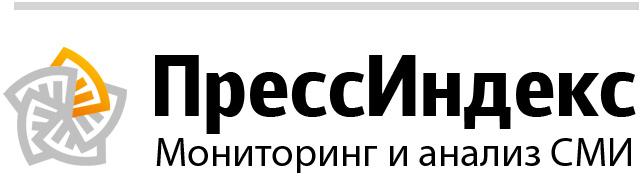 ОглавлениеГУ МЧС России по Республике ТатарстанВ отчете 77 сообщений из них 0 тем и 22 перепечаткиСтатистикаНовости вне сюжетовПожар в Сармановском МРдата: 19 мая в 08:37
источник: ГУ МЧС России по Республике ТатарстанПожар в Сармановском МР 19 мая 2014 года в 02 ч. 55 мин. произошло возгорание частного дома, расположенной по адресу: Сармановский МР, деревня Рамгазар, ул. Рахматуллина. Площадь пожара составила 48 квадратных метров. Пожар локализован 03 ч. 20 мин., ликвидирован 03 ч. 55 мин. Информация о пострадавших уточняется. К ликвидации последствий происшествия привлекались: 12 человек, 4 единицы техники, в том числе от МЧС России 6 человек, 2 единицы техники.
Фото с места происшествия.
Уважаемые жители Республики Татарстан! Будьте внимательны и осторожны при обращении с огнем, соблюдайте все правила пожарной безопасности и требования при эксплуатации электроприборов. Берегите свое жилье и жизни от огня!
"Телефон доверия" ПРЦ МЧС России 8-800-100-11-20
"Телефон доверия" ГУ МЧС России по РТ 8 (843) 292-64-09Пожар в Лаишевском МРдата: 19 мая в 06:41
количество перепечаток: 1
источник: ГУ МЧС России по Республике ТатарстанПожар в Лаишевском МР 18 мая 2014 года в 22 ч. 24 мин. произошло возгорание частной бани, расположенной по адресу: Лаишевский МР, село Песчаные Ковали. Площадь пожара составила 8 квадратных метров. Пожар локализован 22 ч. 38 мин., ликвидирован 22 ч. 49 мин. Информация о пострадавших уточняется. К ликвидации последствий происшествия привлекались: 8 человек, 3 единицы техники, в том числе от МЧС России 3 человека, 1 единица техники.
Фото с места происшествия.
Уважаемые жители Республики Татарстан! Будьте внимательны и осторожны при обращении с огнем, соблюдайте все правила пожарной безопасности и требования при эксплуатации электроприборов. Берегите свое жилье и жизни от огня!
"Телефон доверия" ПРЦ МЧС России 8-800-100-11-20
"Телефон доверия" ГУ МЧС России по РТ 8 (843) 292-64-09Пожар в г. Лаишеводата: 18 мая в 21:32
количество перепечаток: 1
источник: ГУ МЧС России по Республике ТатарстанПожар в г. Лаишево 18 мая 2014 года в 16 ч. 51 мин. произошло возгорание частной бани, расположенной по адресу: г. Лаишево, ул. Окунева. Площадь пожара составила 1 квадратный метр. Информация о пострадавших уточняется. Пожар локализован 16 ч. 56 мин., ликвидирован 16 ч. 58 мин. Информация о пострадавших уточняется. К ликвидации последствий происшествия привлекались: 8 человек, 3 единицы техники, в том числе от МЧС России 3 человека, 1 единица техники.
Фото с места происшествия.
Уважаемые жители Республики Татарстан! Будьте внимательны и осторожны при обращении с огнем, соблюдайте все правила пожарной безопасности и требования при эксплуатации электроприборов. Берегите свое жилье и жизни от огня!
"Телефон доверия" ПРЦ МЧС России 8-800-100-11-20
"Телефон доверия" ГУ МЧС России по РТ 8 (843) 292-64-09Пожар в Альметьевском МРдата: 18 мая в 16:18
источник: ГУ МЧС России по Республике ТатарстанПожар в Альметьевском МР 18 мая 2014 года в 10 ч. 43 мин. произошло возгорание частной бани, расположенной по адресу: Альметьевский МР, п.г.т. Нижняя Мактама, ул. Ленина. Площадь пожара составила 10 квадратных метров. Пожар локализован 10 ч. 51 мин., ликвидирован 11 ч. 05 мин. Информация о пострадавших уточняется. К ликвидации последствий происшествия привлекались: 10 человек, 4 единицы техники, в том числе от МЧС России 4 человек, 2 единицы техники.
Фото с места происшествия.
Уважаемые жители Республики Татарстан Будьте внимательны и осторожны при обращении с огнем, соблюдайте все правила пожарной безопасности и требования при эксплуатации электроприборов. Берегите свое жилье и жизни от огня
"Телефон доверия" ПРЦ МЧС России 8-800-100-11-20
"Телефон доверия" ГУ МЧС России по РТ 8 (843) 292-64-09Пожар в Атнинском МРдата: 18 мая в 16:18
источник: ГУ МЧС России по Республике ТатарстанПожар в Атнинском МР 18 мая 2014 года в 13 ч. 20 мин. произошло возгорание частного дома, расположенной по адресу: Атнинский МР, деревня Кшклово, ул. Татарстан. Площадь пожара составила 50 квадратных метров. Пожар локализован 13 ч. 45 мин., ликвидирован 13 ч. 55 мин. Информация о пострадавших уточняется. К ликвидации последствий происшествия привлекались: 25 человек, 9 единиц техники, в том числе от МЧС России 21 человек, 7 единиц техники.
Фото с места происшествия.
Уважаемые жители Республики Татарстан Будьте внимательны и осторожны при обращении с огнем, соблюдайте все правила пожарной безопасности и требования при эксплуатации электроприборов. Берегите свое жилье и жизни от огня
"Телефон доверия" ПРЦ МЧС России 8-800-100-11-20
"Телефон доверия" ГУ МЧС России по РТ 8 (843) 292-64-09Пожар в Мензелинском МРдата: 18 мая в 16:18
источник: ГУ МЧС России по Республике ТатарстанПожар в Мензелинском МР 18 мая 2014 года в 11 ч. 00 мин. произошло возгорание частного дома, расположенных по адресу: Мензелинский МР, поселок Новая Александровка, ул. Первомайская. Площадь пожара составила 30 квадратных метров. Пожар локализован 11 ч. 27 мин., ликвидирован 12 ч. 03 мин. Информация о пострадавших уточняется. К ликвидации последствий происшествия привлекались: 13 человек, 5 единиц техники, в том числе от МЧС России 9 человек, 3 единицы техники.
Фото с места происшествия.
Уважаемые жители Республики Татарстан Будьте внимательны и осторожны при обращении с огнем, соблюдайте все правила пожарной безопасности и требования при эксплуатации электроприборов. Берегите свое жилье и жизни от огня
"Телефон доверия" ПРЦ МЧС России 8-800-100-11-20
"Телефон доверия" ГУ МЧС России по РТ 8 (843) 292-64-09ДТП в Зеленодольском МРдата: 18 мая в 13:05
источник: ГУ МЧС России по Республике ТатарстанДТП в Зеленодольском МР 18 мая 2014 года 07 ч. 26 мин. в г. Зеленодольск, ул. Озерная произошел съезд автомобиля в кювет с последующим опрокидыванием. Данные о причинах ДТП и количестве пострадавших уточняются. К ликвидации последствий происшествия привлекались: 8 человек, 3 единицы техники, в том числе от МЧС России 3 человека, 1 единица техники.
Фото с места происшествия.
Уважаемые участники дорожного движения! Главное управление МЧС России по Республике Татарстан напоминает о необходимости соблюдения установленных правил поведения на дороге. Не забывайте о том, что от вас зависят здоровье и жизни других людей. В случае любой беды вы всегда можете обратиться на единый номер вызова экстренных служб – «112». Звонки принимаются круглосуточно и бесплатно с городских и мобильных телефонов.
«Телефон доверия» ПРЦ МЧС России 8-800-100-11-20
«Телефон доверия» ГУ МЧС России по РТ 8 (843) 292-64-09ДТП в г. Казаньдата: 18 мая в 13:05
количество перепечаток: 1
источник: ГУ МЧС России по Республике ТатарстанДТП в г. Казань 18 мая 2014 года 04 ч. 34 мин. в г. Казань, произошел наезд автомобиля на препятствие. Данные о причинах ДТП и количестве пострадавших уточняются. К ликвидации последствий происшествия привлекались: 8 человек, 4 единицы техники, в том числе от МЧС России 4 человека, 2 единицы техники.
Фото с места происшествия.
Уважаемые участники дорожного движения! Главное управление МЧС России по Республике Татарстан напоминает о необходимости соблюдения установленных правил поведения на дороге. Не забывайте о том, что от вас зависят здоровье и жизни других людей. В случае любой беды вы всегда можете обратиться на единый номер вызова экстренных служб – «112». Звонки принимаются круглосуточно и бесплатно с городских и мобильных телефонов.
«Телефон доверия» ПРЦ МЧС России 8-800-100-11-20
«Телефон доверия» ГУ МЧС России по РТ 8 (843) 292-64-09ДТП в Лаишевском МРдата: 18 мая в 13:05
источник: ГУ МЧС России по Республике ТатарстанДТП в Лаишевском МР 18 мая 2014 года 04 ч. 52 мин. в Лаишевском МР, на 32–м километре автодороги Казань-Оренбург произошел съезд автомобиля в кювет с последующим опрокидыванием. Данные о причинах ДТП и количестве пострадавших уточняются. К ликвидации последствий происшествия привлекались: 8 человек, 3 единицы техники, в том числе от МЧС России 3 человека, 1 единица техники.
Фото с места происшествия.
Уважаемые участники дорожного движения! Главное управление МЧС России по Республике Татарстан напоминает о необходимости соблюдения установленных правил поведения на дороге. Не забывайте о том, что от вас зависят здоровье и жизни других людей. В случае любой беды вы всегда можете обратиться на единый номер вызова экстренных служб – «112». Звонки принимаются круглосуточно и бесплатно с городских и мобильных телефонов.
«Телефон доверия» ПРЦ МЧС России 8-800-100-11-20
«Телефон доверия» ГУ МЧС России по РТ 8 (843) 292-64-09ДТП в Тюлячинском МРдата: 18 мая в 12:13
источник: ГУ МЧС России по Республике ТатарстанДТП в Тюлячинском МР 18 мая 2014 года 06 ч. 24 мин. в Тюлячинском МР, на 10-м километре автодороги Тюлячи-Мамадыш произошел съезд автомобиля в кювет с последующим опрокидыванием. Данные о причинах ДТП и количестве пострадавших уточняются. К ликвидации последствий происшествия привлекались: 8 человек, 3 единицы техники, в том числе от МЧС России 3 человека, 1 единица техники.
Фото с места происшествия.
Уважаемые участники дорожного движения! Главное управление МЧС России по Республике Татарстан напоминает о необходимости соблюдения установленных правил поведения на дороге. Не забывайте о том, что от вас зависят здоровье и жизни других людей. В случае любой беды вы всегда можете обратиться на единый номер вызова экстренных служб – «112». Звонки принимаются круглосуточно и бесплатно с городских и мобильных телефонов.
«Телефон доверия» ПРЦ МЧС России 8-800-100-11-20
«Телефон доверия» ГУ МЧС России по РТ 8 (843) 292-64-09Пожар в г. Набережные Челныдата: 18 мая в 11:59
источник: ГУ МЧС России по Республике ТатарстанПожар в г. Набережные Челны 18 мая 2014 года в 10 ч. 30 мин. произошло задымление в коллекторе, расположенного по адресу: г. Набережные Челны. Площадь пожара составила 20 квадратных метров. Информация о пострадавших уточняется. К ликвидации последствий происшествия привлекались: 24 человека, 10 единиц техники, в том числе от МЧС России 14 человек, 5 единиц техники.
Фото с места происшествия.
Уважаемые жители Республики Татарстан! Будьте внимательны и осторожны при обращении с огнем, соблюдайте все правила пожарной безопасности и требования при эксплуатации электроприборов. Берегите свое жилье и жизни от огня!
"Телефон доверия" ПРЦ МЧС России 8-800-100-11-20
"Телефон доверия" ГУ МЧС России по РТ 8 (843) 292-64-09Характерные происшествия за минувшие суткидата: 18 мая в 11:02
количество перепечаток: 1
источник: ГУ МЧС России по Республике ТатарстанПроисшествия за 17 мая по состоянию на 24.00:Пожарные подразделения ГПС Главного управления МЧС России по РТ выезжали по тревоге 118 раз. Из них на тушение загораний мусора – 15 раз, на тушение сухой травы - 9 раз. Пожарные республики ликвидировали – 17 пожаров, из них в жилом секторе – 5 пожаров.Причинами пожаров стали: неосторожное обращение с огнем – 2 пожара, нарушение правил технической эксплуатации электрооборудования – 6 пожаров, НППБ при монтаже электрооборудования – 2 пожара, неосторожность при курении – 1 пожар, неисправность отопительной печи – 6 пожаров.Выезды подразделений пожарной охраны на проведение аварийно-спасательных работ при ликвидации последствий ДТП - 21 раз. Спасено – 5 человек.Выезды подразделений ДПО на тушение пожаров - 4 раза.Выезды дежурных подразделений ПСС при МЧС РТ – 12 раз. Из них: на поиски пропавшего на воде (Мамадышский район, н.п. Камские Поляны. Пропал мужчина. Не найден, поиски продолжаются ) – 1 раз, на оказание помощи при ДТП – 2 раза, на прочие – 6 раз.Главное управление МЧС России по РТ предупреждает: • не злоупотребляйте спиртными напитками, никогда не курите в постели! • не оставляйте детей без присмотра, научите их элементарным правилам пожарной безопасности; •- никогда не пользуйтесь неисправной электропроводкой, не перегружайте электросеть, соблюдайте осторожность при использовании электрообогревателей; • не оставляйте включенные электробытовые и газовые приборы без присмотра.Помните: пожар не возникает сам по себе. Его причина - людская халатность и беспечность в обращении с огнем. В состоянии алкогольного опьянения человек теряет контроль над собой и своими действиями, и тем более не может нести никакой ответственности за жизнь другого человека.Тренировочная эвакуация персонала в Альметьевскедата: 18 мая в 09:35
количество перепечаток: 1
источник: ГУ МЧС России по Республике ТатарстанВ Альметьевске в административном здании ООО «ТатАСУ» инструктором Альметьевского отделения ТРО ВДПО Гульнарой Нуруллиной .ПРП проведена учебная тренировочная эвакуация персонала. За установленное время все сотрудники, а это около 70 человек, эвакуировались из здания.В нашей современной действительности вероятность попасть в ситуацию, опасную для жизни очень велика, поэтому необходимо проведение профилактических мероприятий. Тренировочные эвакуации проводятся для того, чтобы у персонала сформировались устойчивые навыки, необходимые для принятия быстрых и четких решений и выполнения действий, необходимых для предупреждения опасных последствий.А после тренировки Гульнара Раисовна обучила присутствующих, как необходимо пользоваться первичными средствами пожаротушения, а именно огнетушителем, чтобы быстро справиться с небольшим возгоранием.В конце мероприятия прошло подведение итогов тренировки по эвакуации и тушению условного пожара.Пожар в г. Набережные Челныдата: 18 мая в 08:53
источник: ГУ МЧС России по Республике ТатарстанПожар в г. Набережные Челны 18 мая 2014 года в 06 ч. 18 мин. поступило сообщение о горении вагончика, расположенного по адресу: г. Набережные Челны, садовое общество «Заря»,. Пострадавших нет. В результате пожара сгорел вагончик. Площадь пожара 18 квадратных метров. Пожар локализован в 06:36, ликвидирован в 06:40. Предварительная причина: неосторожное обращение согнем. К ликвидации последствий происшествия привлекались: 7 человек, 3 единицы техники, в том числе от МЧС России 4 человека, 2 единицы техники.
Фото с места происшествия.
Уважаемые жители Республики Татарстан! Будьте внимательны и осторожны при обращении с огнем, соблюдайте все правила пожарной безопасности и требования при эксплуатации электроприборов. Берегите свое жилье и жизни от огня!
"Телефон доверия" ПРЦ МЧС России 8-800-100-11-20
"Телефон доверия" ГУ МЧС России по РТ 8 (843) 292-64-09Пожар в Буинском МРдата: 18 мая в 07:39
источник: ГУ МЧС России по Республике ТатарстанПожар в Буинском МР 17 мая 2014 года в 05 ч. 10 мин. поступило сообщение о горении нежилого частного дома, расположенного по адресу: Буинский район, с. Адав-Тулумбаево, ул. Средняя. Пострадавших нет. В результате пожара дом. Площадь пожара 36 квадратных метров. Пожар локализован в 05:10, ликвидирован в 05:43. Предварительная причина: неосторожное обращение согнем. К ликвидации последствий происшествия привлекались: 7 человек, 2 единицы техники, в том числе от МЧС России 4 человека, 1 единица техники.
Фото с места происшествия.
Уважаемые жители Республики Татарстан Будьте внимательны и осторожны при обращении с огнем, соблюдайте все правила пожарной безопасности и требования при эксплуатации электроприборов. Берегите свое жилье и жизни от огня
"Телефон доверия" ПРЦ МЧС России 8-800-100-11-20
"Телефон доверия" ГУ МЧС России по РТ 8 (843) 292-64-09Происшествие на воде в Алексеевском МРдата: 18 мая в 06:49
источник: ГУ МЧС России по Республике ТатарстанПроисшествие на воде в Алексеевском МР 18 мая 2014 года в 02.08 поступило сообщение о посадке на мель баржи в Алексеевском районе, 1476 км судового хода, река Кама.
Повреждений корпуса судна нет. Погибших, пострадавших нет.
Ориентировочное время завершения работ по снятию баржи с мели 09.00 18.05.2014 г.
Фото с места происшествия.Пожар в Тукаевском МРдата: 18 мая в 06:14
источник: ГУ МЧС России по Республике ТатарстанПожар в Тукаевском МР 17 мая 2014 года в 23ч. 59 мин. поступило сообщение о горении садового дома, расположенного по адресу: Тукаевский район, садовое общество «Дружба». Пострадавших нет. В результате пожара сгорел садовый дом. Площадь пожара 20 квадратных метров. Пожар локализован в 00:28, ликвидирован в 00:340. Предварительная причина: нарушение правил пожарной безопасности при эксплуатации печи.. К ликвидации последствий происшествия привлекались: 10 человек, 4 единицы техники, в том числе от МЧС России 6 человек, 2 единицы техники.
Фото с места происшествия.
Уважаемые жители Республики Татарстан! Будьте внимательны и осторожны при обращении с огнем, соблюдайте все правила пожарной безопасности и требования при эксплуатации электроприборов. Берегите свое жилье и жизни от огня!
"Телефон доверия" ПРЦ МЧС России 8-800-100-11-20
"Телефон доверия" ГУ МЧС России по РТ 8 (843) 292-64-09Пожар в Верхнеуслонском МРдата: 18 мая в 00:06
источник: ГУ МЧС России по Республике ТатарстанПожар в Верхнеуслонском МР 17 мая 2014 года в 22 ч. 12 мин. поступило сообщение о горении частной бани, расположенной по адресу: Верхнеуслонский район, садовое общество «КМПО 16 завод». Пострадавших нет. В результате пожара сгорела кровля бани. Площадь пожара 12 квадратных метров. Пожар локализован в 22:31, ликвидирован в 22:38. Предварительная причина: неисправность отопительной печи. К ликвидации последствий происшествия привлекались: 13 человек, 5 единиц техники, в том числе от МЧС России 9 человек, 3 единицы техники.
Фото с места происшествия.
Уважаемые жители Республики Татарстан! Будьте внимательны и осторожны при обращении с огнем, соблюдайте все правила пожарной безопасности и требования при эксплуатации электроприборов. Берегите свое жилье и жизни от огня!
"Телефон доверия" ПРЦ МЧС России 8-800-100-11-20
"Телефон доверия" ГУ МЧС России по РТ 8 (843) 292-64-09Характерные происшествия за минувшие суткидата: 17 мая в 21:28
количество перепечаток: 2
источник: ГУ МЧС России по Республике ТатарстанПроисшествия за 16 мая по состоянию на 24.00:Пожарные подразделения ГПС Главного управления МЧС России по РТ выезжали по тревоге 120 раз. Из них на тушение загораний мусора – 16 раз, на тушение сухой травы - 16 раз. Пожарные республики ликвидировали – 11 пожаров, из них в жилом секторе – 4 пожара. К сожалению, погиб 1 человек.Причинами пожаров стали: поджог – 1 пожар, неосторожное обращение с огнем – 3 пожара, нарушение правил технической эксплуатации электрооборудования – 4 пожара, НППБ при монтаже электрооборудования – 1 пожар, неосторожность при курении – 1 пожар, причина устанавливается – 1 пожар.Выезды подразделений пожарной охраны на проведение аварийно-спасательных работ при ликвидации последствий ДТП - 16 раз. Спасено – 3 человека.Выезды подразделений ДПО на тушение пожаров - 8 раз.Выезды дежурных подразделений ПСС при МЧС РТ – 8 раз. Из них: на поиски пропавшего на воде (Мамадышский район, н.п. Камские Поляны. Пропал мужчина. Не найден.) – 1 раз, на оказание помощи при ДТП – 1 раз, на прочие – 6 раз.Пожар16.05.2014 г. 14.21 г. Казань, Кировский район, ул. Канашская, дом № 11.По неустановленной пока причине произошел пожар в одноэтажном бревенчатом доме с пристроем размером в плане 8х10м. Площадь пожара 80 кв.м. В ходе тушения пожара сотрудниками пожарной охраны обнаружено тело мужчины 1965 г.р.Гидрологическая обстановкаНа Куйбышевском водохранилище уровень воды составил 51,49 м (-1 см), отметка опасного критического уровня 54,54 м.На Нижнекамском водохранилище уровень воды составил 63,80 м (+2 см), отметка опасного критического уровня 65,90 м.Главное управление МЧС России по РТ предупреждает:· не злоупотребляйте спиртными напитками, никогда не курите в постели!· не оставляйте детей без присмотра, научите их элементарным правилам пожарной безопасности;·- никогда не пользуйтесь неисправной электропроводкой, не перегружайте электросеть, соблюдайте осторожность при использовании электрообогревателей;· не оставляйте включенные электробытовые и газовые приборы без присмотра.Помните: пожар не возникает сам по себе. Его причина - людская халатность и беспечность в обращении с огнем. В состоянии алкогольного опьянения человек теряет контроль над собой и своими действиями, и тем более не может нести никакой ответственности за жизнь другого человека.пожар в г. Мензелинскедата: 17 мая в 21:14
источник: ГУ МЧС России по Республике Татарстанпожар в г. Мензелинске 17 мая 2014 года в 18 ч. 45 мин. поступило сообщение о горении частного дома, расположенного по адресу: г. Мензелинск, ул. Розы Люксембург. Пострадавших нет. В результате пожара сгорел частный дом. Площадь пожара 100 квадратных метров. Пожар локализован в 19:00, ликвидирован в 20:14. Предварительная причина: нарушение правил эксплуатации электрооборудования. К ликвидации последствий происшествия привлекались: 20 человек, 8 единицы техники, в том числе от МЧС России 14 человек, 5 единиц техники.
Фото с места происшествия.
Уважаемые жители Республики Татарстан! Будьте внимательны и осторожны при обращении с огнем, соблюдайте все правила пожарной безопасности и требования при эксплуатации электроприборов. Берегите свое жилье и жизни от огня!
"Телефон доверия" ПРЦ МЧС России 8-800-100-11-20
"Телефон доверия" ГУ МЧС России по РТ 8 (843) 292-64-09Пожар в Нижнекамском МРдата: 17 мая в 20:21
источник: ГУ МЧС России по Республике ТатарстанПожар в Нижнекамском МР 17 мая 2014 года в 18 ч. 18 мин. поступило сообщение о горении садового дома, расположенного по адресу: Нижнекамский район, с. Березовая Грива, садоводческое общество «Химкомбинат». Пострадавших нет.
Фото из архива .
Уважаемые жители Республики Татарстан! Будьте внимательны и осторожны при обращении с огнем, соблюдайте все правила пожарной безопасности и требования при эксплуатации электроприборов. Берегите свое жилье и жизни от огня!
"Телефон доверия" ПРЦ МЧС России 8-800-100-11-20
"Телефон доверия" ГУ МЧС России по РТ 8 (843) 292-64-09Пожар в Нижнекамском МР ликвидациядата: 17 мая в 20:13
источник: ГУ МЧС России по Республике ТатарстанПожар в Нижнекамском МР ликвидация 17.05.2014 г. в 18:20 пожар в Нижнекамском районе, д. Красный Бор ликвидирован. В результате пожара сгорел садовый дом. Площадь пожара составила 25 квадратный метров. Предварительная причина пожара: неисправность отопительной печи и дымохода.
.
Фото с места происшествия.
Уважаемые жители Республики Татарстан! Будьте внимательны и осторожны при обращении с огнем, соблюдайте все правила пожарной безопасности и требования при эксплуатации электроприборов. Берегите свое жилье и жизни от огня!
"Телефон доверия" ПРЦ МЧС России 8-800-100-11-20
"Телефон доверия" ГУ МЧС России по РТ 8 (843) 292-64-09Пожар в Нижнекамском МРдата: 17 мая в 20:00
источник: ГУ МЧС России по Республике ТатарстанПожар в Нижнекамском МР 17 мая 2014 года в 17 ч. 49 мин. поступило сообщение о горении садового дома, расположенного по адресу: Нижнекамский район, д. Красный Бор, садоводческое общество «Домостроитель». Пострадавших нет.
Фото из архива.
Уважаемые жители Республики Татарстан Будьте внимательны и осторожны при обращении с огнем, соблюдайте все правила пожарной безопасности и требования при эксплуатации электроприборов. Берегите свое жилье и жизни от огня
"Телефон доверия" ПРЦ МЧС России 8-800-100-11-20
"Телефон доверия" ГУ МЧС России по РТ 8 (843) 292-64-09Пожар в Зеленодольском МР ликвидациядата: 17 мая в 18:52
источник: ГУ МЧС России по Республике ТатарстанПожар в Зеленодольском МР ликвидация 17.05.2014 г. в 17:50 пожар в Зеленодольский районе, п.г.т. Н. Вязовые ликвидирован. В результате пожара сгорела баня. Площадь пожара составила 12 квадратный метров. Предварительная причина пожара: неправильное устройство и не исправность отопительных печей и дымоходов.
Фото с места происшествия.
Уважаемые жители Республики Татарстан! Будьте внимательны и осторожны при обращении с огнем, соблюдайте все правила пожарной безопасности и требования при эксплуатации электроприборов. Берегите свое жилье и жизни от огня!
"Телефон доверия" ПРЦ МЧС России 8-800-100-11-20
"Телефон доверия" ГУ МЧС России по РТ 8 (843) 292-64-09Пожар в Зеленодольском МРдата: 17 мая в 18:46
источник: ГУ МЧС России по Республике ТатарстанПожар в Зеленодольском МР 17 мая 2014 года в 17 ч. 12 мин. поступило сообщение о горении частной бани, расположенной по адресу: Зеленодольский район, п.г.т. Н. Вязовые, ул. Советская. Пострадавших нет.
Фото из архива.
Уважаемые жители Республики Татарстан Будьте внимательны и осторожны при обращении с огнем, соблюдайте все правила пожарной безопасности и требования при эксплуатации электроприборов. Берегите свое жилье и жизни от огня
"Телефон доверия" ПРЦ МЧС России 8-800-100-11-20
"Телефон доверия" ГУ МЧС России по РТ 8 (843) 292-64-09Пожар в Лаишевском МРдата: 17 мая в 17:46
источник: ГУ МЧС России по Республике ТатарстанПожар в Лаишевском МР 17 мая 2014 года в 12 ч. 49 мин. поступило сообщение о горении мусора, расположенного по адресу: Лаишевский район, с.Орловка, садоводческое общество «Сатурн». Имеется пострадавший. Площадь пожара составила 0,5 квадратных метров. К ликвидации последствий происшествия привлекались: 6 человек, 2 единицы техники, в том числе от МЧС России 2 человек, 1 единица техники. Возгорание ликвидировано до прибытия пожарного подразделения.
Фото из архива.
Уважаемые жители Республики Татарстан! Будьте внимательны и осторожны при обращении с огнем, соблюдайте все правила пожарной безопасности и требования при эксплуатации электроприборов. Берегите свое жилье и жизни от огня!
"Телефон доверия" ПРЦ МЧС России 8-800-100-11-20
"Телефон доверия" ГУ МЧС России по РТ 8 (843) 292-64-09ДТП в г. Казаньдата: 17 мая в 16:33
источник: ГУ МЧС России по Республике ТатарстанДТП в г. Казань 17 мая 2014 года в 11 ч. 57 мин. поступило сообщение о ДТП в г. Казани, ул. Лечебная: столкновение двух автомобилей. Данные о причинах ДТП и количестве пострадавших уточняются. К ликвидации последствий происшествия привлекались: 10 человек, 3 единицы техники, в том числе от МЧС России 5 человек, 1 единица техники.
Фото из архива.
Уважаемые участники дорожного движения Главное управление МЧС России по Республике Татарстан напоминает о необходимости соблюдения установленных правил поведения на дороге. Не забывайте о том, что от вас зависят здоровье и жизни других людей. В случае любой беды вы всегда можете обратиться на единый номер вызова экстренных служб – «112». Звонки принимаются круглосуточно и бесплатно с городских и мобильных телефонов.
«Телефон доверия» ПРЦ МЧС России 8-800-100-11-20
«Телефон доверия» ГУ МЧС России по РТ 8 (843) 292-64-09ДТП в г. Мензелинскдата: 17 мая в 15:14
количество перепечаток: 1
источник: ГУ МЧС России по Республике ТатарстанДТП в г. Мензелинск 17 мая 2014 года в 11 ч. 04 мин. поступило сообщение о ДТП в г. Мензелинск, ул. Некрасова: столкновение двух автомобилей. Пострадавших нет. К ликвидации последствий происшествия привлекались: 12 человек, 4 единицы техники, в том числе от МЧС России 7 человека, 2 единицы техники.
Фото из архива.
Уважаемые участники дорожного движения! Главное управление МЧС России по Республике Татарстан напоминает о необходимости соблюдения установленных правил поведения на дороге. Не забывайте о том, что от вас зависят здоровье и жизни других людей. В случае любой беды вы всегда можете обратиться на единый номер вызова экстренных служб – «112». Звонки принимаются круглосуточно и бесплатно с городских и мобильных телефонов.
«Телефон доверия» ПРЦ МЧС России 8-800-100-11-20
«Телефон доверия» ГУ МЧС России по РТ 8 (843) 292-64-09ДТП в г. Казаньдата: 17 мая в 14:26
источник: ГУ МЧС России по Республике ТатарстанДТП в г. Казань 17 мая 2014 года в 11 ч. 08 мин. поступило сообщение о ДТП в г. Казани, ул. Копылова: столкновение двух транспортных средств. Данные о причинах ДТП и количестве пострадавших уточняются. К ликвидации последствий происшествия привлекались: 9 человек, 3 единицы техники, в том числе от МЧС России 5 человек, 1 единица техники.
Фото из архива.
Уважаемые участники дорожного движения! Главное управление МЧС России по Республике Татарстан напоминает о необходимости соблюдения установленных правил поведения на дороге. Не забывайте о том, что от вас зависят здоровье и жизни других людей. В случае любой беды вы всегда можете обратиться на единый номер вызова экстренных служб – «112». Звонки принимаются круглосуточно и бесплатно с городских и мобильных телефонов.
«Телефон доверия» ПРЦ МЧС России 8-800-100-11-20
«Телефон доверия» ГУ МЧС России по РТ 8 (843) 292-64-09Пожар в Алькеевском МР ликвидировандата: 17 мая в 14:13
источник: ГУ МЧС России по Республике ТатарстанПожар в Алькеевском МР ликвидирован 17.05.2014 г. в 13:10 пожар в с. Базарные Матаки Алькеевского района ликвидирован. В результате пожара сгорела кровля кафе. Площадь пожара составила 516 квадратный метров. Предварительная причина пожара: нарушение правли пожарной безопасности при эксплуатации электрооборудования.
Фото с места происшествия.
Уважаемые жители Республики Татарстан! Будьте внимательны и осторожны при обращении с огнем, соблюдайте все правила пожарной безопасности и требования при эксплуатации электроприборов. Берегите свое жилье и жизни от огня!
"Телефон доверия" ПРЦ МЧС России 8-800-100-11-20
"Телефон доверия" ГУ МЧС России по РТ 8 (843) 292-64-09Пожар в Алькеевском МРдата: 17 мая в 13:29
источник: ГУ МЧС России по Республике ТатарстанПожар в Алькеевском МР 17 мая 2014 года в 10 ч. 31 мин. поступило сообщение о возгорании кафе, расположенного по адресу: Алькеевский район, с. Базарные Матаки, ул. Крайнова. Пострадавших нет.
Фото из архива.
Уважаемые жители Республики Татарстан! Будьте внимательны и осторожны при обращении с огнем, соблюдайте все правила пожарной безопасности и требования при эксплуатации электроприборов. Берегите свое жилье и жизни от огня!
"Телефон доверия" ПРЦ МЧС России 8-800-100-11-20
"Телефон доверия" ГУ МЧС России по РТ 8 (843) 292-64-09Пожар в Ютазинском МРдата: 17 мая в 13:23
источник: ГУ МЧС России по Республике ТатарстанПожар в Ютазинском МР 17 мая 2014 года в 11 ч. 29 мин. поступило сообщение о горении частного дома, расположенного по адресу: Ютазинский район, с. Ютаза, ул. Школьная. Пострадавших нет.
Фото из архива.
Уважаемые жители Республики Татарстан! Будьте внимательны и осторожны при обращении с огнем, соблюдайте все правила пожарной безопасности и требования при эксплуатации электроприборов. Берегите свое жилье и жизни от огня!
"Телефон доверия" ПРЦ МЧС России 8-800-100-11-20
"Телефон доверия" ГУ МЧС России по РТ 8 (843) 292-64-09Пожар в Ютазинском МР ликвидировандата: 17 мая в 13:23
источник: ГУ МЧС России по Республике ТатарстанПожар в Ютазинском МР ликвидирован 17.05.2014 г. в 12:13 пожар в Ютазинском районе ликвидирован. В результате пожара сгорела кровля частного дома. Площадь пожара составила 18 квадратный метров. Предварительная причина пожара: неосторожное обращение с огнем.
Фото с места происшествия.
Уважаемые жители Республики Татарстан! Будьте внимательны и осторожны при обращении с огнем, соблюдайте все правила пожарной безопасности и требования при эксплуатации электроприборов. Берегите свое жилье и жизни от огня!
"Телефон доверия" ПРЦ МЧС России 8-800-100-11-20
"Телефон доверия" ГУ МЧС России по РТ 8 (843) 292-64-09Пожар в Ютазинском МР локализовандата: 17 мая в 13:23
источник: ГУ МЧС России по Республике ТатарстанПожар в Ютазинском МР локализован 17.05.2014 г. в 11:52 пожар в Ютазинском районе локализован. К ликвидации последствий происшествия привлекались: 19 человек, 9 единиц техники, в том числе от МЧС России 9 человек, 4 единицы техники.
Фото с места происшествия.
Уважаемые жители Республики Татарстан! Будьте внимательны и осторожны при обращении с огнем, соблюдайте все правила пожарной безопасности и требования при эксплуатации электроприборов. Берегите свое жилье и жизни от огня!
"Телефон доверия" ПРЦ МЧС России 8-800-100-11-20
"Телефон доверия" ГУ МЧС России по РТ 8 (843) 292-64-09ДТП в Альметьевском МРдата: 17 мая в 12:33
источник: ГУ МЧС России по Республике ТатарстанДТП в Альметьевском МР 17 мая 2014 года в 03 ч. 32 мин. поступило сообщение о ДТП в Альметьевском районе на 521 км автодороги «Казань – Оренбург»: съезд автомобиля в кювет. Данные о причинах ДТП и количестве пострадавших уточняются. К ликвидации последствий происшествия привлекались: 6 человек, 3 единицы техники, в том числе от МЧС России 2 человека, 1 единица техники.
Фото из архива.
Уважаемые участники дорожного движения! Главное управление МЧС России по Республике Татарстан напоминает о необходимости соблюдения установленных правил поведения на дороге. Не забывайте о том, что от вас зависят здоровье и жизни других людей. В случае любой беды вы всегда можете обратиться на единый номер вызова экстренных служб – «112». Звонки принимаются круглосуточно и бесплатно с городских и мобильных телефонов.
«Телефон доверия» ПРЦ МЧС России 8-800-100-11-20
«Телефон доверия» ГУ МЧС России по РТ 8 (843) 292-64-09ДТП в Высокогорском МРдата: 17 мая в 11:15
количество перепечаток: 1
источник: ГУ МЧС России по Республике ТатарстанДТП в Высокогорском МР 17 мая 2014 года в 09 ч. 30 мин. поступило сообщение о ДТП в Высокогорском районе, на въезде в н.п. Усады: столкновение двух автомобилей. Данные о причинах ДТП и количестве пострадавших уточняются. К ликвидации последствий происшествия привлекались: 17 человек, 4 единицы техники, в том числе от МЧС России 5 человека, 2 единица техники.
Фото с места происшествия .
Уважаемые участники дорожного движения! Главное управление МЧС России по Республике Татарстан напоминает о необходимости соблюдения установленных правил поведения на дороге. Не забывайте о том, что от вас зависят здоровье и жизни других людей. В случае любой беды вы всегда можете обратиться на единый номер вызова экстренных служб – «112». Звонки принимаются круглосуточно и бесплатно с городских и мобильных телефонов.
«Телефон доверия» ПРЦ МЧС России 8-800-100-11-20
«Телефон доверия» ГУ МЧС России по РТ 8 (843) 292-64-09Дети в гостях у пожарныхдата: 17 мая в 11:02
количество перепечаток: 1
источник: ГУ МЧС России по Республике ТатарстанВ Альметьевске в пожарной части №9 ОФПС-2 по РТ прошел День открытых дверей для учащихся средней школы станции Калейкино. День был насыщенный – для детей организовали не только экскурсию по пожарной части, но и провели обучающую беседу и показали познавательный мультфильм о правилах пожарной безопасности.Ребят познакомили с историей пожарной охраны России, повторили с ними правила пожарной безопасности, вспомнили действия в случае возникновения пожара. Начальник пожарной части рассказал ребятам о своей работе и о том, как правильно сообщать о пожаре по телефону. Затем ребята отправились в гараж пожарной техники, где познакомились с пожарными машинами, оборудованием, а также боевой одеждой пожарного. Мальчишек так заинтересовала «боевка», что они решили ее примерить. Конечно, пожарное обмундирование было пока ребятам не по размеру, зато в нем они ощутили себя настоящими пожарными. На фасаде здания продемонстрировали практические возможности пожарной техники по подаче воды и пены. Ознакомились с работой пожарной автолестницы.А после познавательной экскурсии инженер по профилактике и инструкторы Альметьевского отделения ТРО ВДПО Хасанова Г.Г. и Нуруллина Г.Р. провели детям лекцию, показали мультипликационный фильм о правилах пожарной безопасности. А на память о встрече оставили памятки о правилах пожарной безопасности и ручки с логотипом ВДПО.Очень надеемся, что все знания, полученные детьми на данном мероприятии, пригодятся им в жизни. Мероприятие детям очень понравилось, и они с удовольствием сфотографировались у пожарных машин и обещали еще не раз придти в гости к пожарным.ДТП в Верхнеуслонском МРдата: 17 мая в 10:56
источник: ГУ МЧС России по Республике ТатарстанДТП в Верхнеуслонском МР 17 мая 2014 года в 00 ч. 33 мин. поступило сообщение о ДТП в Верхнеуслонском районе на 5 км автодороги "Казань – Ульяновск": наезд на лося. Данные о причинах ДТП и количестве пострадавших уточняются. К ликвидации последствий происшествия привлекались: 10 человек, 4 единицы техники, в том числе от МЧС России 5 человек, 2 единицы техники.
Фото из архива.
Уважаемые участники дорожного движения! Главное управление МЧС России по Республике Татарстан напоминает о необходимости соблюдения установленных правил поведения на дороге. Не забывайте о том, что от вас зависят здоровье и жизни других людей. В случае любой беды вы всегда можете обратиться на единый номер вызова экстренных служб – «112». Звонки принимаются круглосуточно и бесплатно с городских и мобильных телефонов.
«Телефон доверия» ПРЦ МЧС России 8-800-100-11-20
«Телефон доверия» ГУ МЧС России по РТ 8 (843) 292-64-09ДТП в Альметьевском МРдата: 17 мая в 10:34
источник: ГУ МЧС России по Республике ТатарстанДТП в Альметьевском МР 17 мая 2014 года в 07 ч. 10 мин. поступило сообщение о ДТП в Альметьевском районе на 239 км автодороги "Казань – Оренбург": столкновение двух автомобилей. Данные о причинах ДТП и количестве пострадавших уточняются. К ликвидации последствий происшествия привлекались: 7 человек, 3 единицы техники, в том числе от МЧС России 2 человека, 1 единица техники.
Фото с места происшествия.
Уважаемые участники дорожного движения! Главное управление МЧС России по Республике Татарстан напоминает о необходимости соблюдения установленных правил поведения на дороге. Не забывайте о том, что от вас зависят здоровье и жизни других людей. В случае любой беды вы всегда можете обратиться на единый номер вызова экстренных служб – «112». Звонки принимаются круглосуточно и бесплатно с городских и мобильных телефонов.
«Телефон доверия» ПРЦ МЧС России 8-800-100-11-20
«Телефон доверия» ГУ МЧС России по РТ 8 (843) 292-64-09Пожар в г. Набережные Челныдата: 17 мая в 09:25
источник: ГУ МЧС России по Республике ТатарстанПожар в г. Набережные Челны 17 мая 2014 года в 02 ч. 58 мин. произошло возгорание автомобиля, расположенного по адресу: г. Набережные Челны, Новый Город площадь пожара составила 3 квадратных метра. Информация о пострадавших уточняется. К ликвидации последствий происшествия привлекались: 10 человек, 4 единицы техники, в том числе от МЧС России 6 человек, 2 единицы техники.
Фото из архива.
Уважаемые жители Республики Татарстан Будьте внимательны и осторожны при обращении с огнем, соблюдайте все правила пожарной безопасности и требования при эксплуатации электроприборов. Берегите свое жилье и жизни от огня
"Телефон доверия" ПРЦ МЧС России 8-800-100-11-20
"Телефон доверия" ГУ МЧС России по РТ 8 (843) 292-64-09Пожар в Мамадышском МРдата: 17 мая в 09:16
источник: ГУ МЧС России по Республике ТатарстанПожар в Мамадышском МР 16 мая 2014 года в 14 ч. 06 мин. произошло возгорание неэксплуатируемого здания, расположенного по адресу: Мамадышский МР, деревня Шемяк площадь пожара составила 665 квадратных метров. Информация о пострадавших уточняется. К ликвидации последствий происшествия привлекались: 28 человек, 9 единиц техники, в том числе от МЧС России 24 человека, 6 единиц техники.
Фото с места происшествия.
Уважаемые жители Республики Татарстан! Будьте внимательны и осторожны при обращении с огнем, соблюдайте все правила пожарной безопасности и требования при эксплуатации электроприборов. Берегите свое жилье и жизни от огня!
"Телефон доверия" ПРЦ МЧС России 8-800-100-11-20
"Телефон доверия" ГУ МЧС России по РТ 8 (843) 292-64-09Пожар в г. Казаньдата: 17 мая в 09:16
количество перепечаток: 1
источник: ГУ МЧС России по Республике ТатарстанПожар в г. Казань 16 мая 2014 года в 18 ч. 53 мин. произошло возгорание коллектора, расположенного по адресу: г. Казань, ул. Новаторов площадь пожара составила 10 квадратных метров. Информация о пострадавших уточняется. К ликвидации последствий происшествия привлекались: 8 человек, 3 единицы техники, в том числе от МЧС России 3 человека, 1 единица техники.
Фото из архива.
Уважаемые жители Республики Татарстан! Будьте внимательны и осторожны при обращении с огнем, соблюдайте все правила пожарной безопасности и требования при эксплуатации электроприборов. Берегите свое жилье и жизни от огня!
"Телефон доверия" ПРЦ МЧС России 8-800-100-11-20
"Телефон доверия" ГУ МЧС России по РТ 8 (843) 292-64-09Пожар в г. Зеленодольскдата: 17 мая в 09:16
количество перепечаток: 1
источник: ГУ МЧС России по Республике ТатарстанПожар в г. Зеленодольск 16 мая 2014 года в 23 ч. 57 мин. произошло возгорание частного дома, расположенного по адресу: г. Зеленодольск, ул. Строителей площадь пожара составила 122 квадратных метров. Информация о пострадавших уточняется. К ликвидации последствий происшествия привлекались: 20 человек, 8 единиц техники, в том числе от МЧС России 18 человек, 6 единиц техники.
Фото с места происшествия.
Уважаемые жители Республики Татарстан! Будьте внимательны и осторожны при обращении с огнем, соблюдайте все правила пожарной безопасности и требования при эксплуатации электроприборов. Берегите свое жилье и жизни от огня!
"Телефон доверия" ПРЦ МЧС России 8-800-100-11-20
"Телефон доверия" ГУ МЧС России по РТ 8 (843) 292-64-09Пожар в Альметьевском МРдата: 17 мая в 09:08
количество перепечаток: 1
источник: ГУ МЧС России по Республике ТатарстанПожар в Альметьевском МР 16 мая 2014 года в 22 ч. 22 мин. произошло возгорание вагон-бытовки, расположенного по адресу: Альметьевский МР, деревня Рождественка площадь пожара составила 12 квадратных метров. Информация о пострадавших уточняется. К ликвидации последствий происшествия привлекались: 10 человек, 4 единицы техники, в том числе от МЧС России 6 человек, 2 единицы техники.
Фото из архива.
Уважаемые жители Республики Татарстан! Будьте внимательны и осторожны при обращении с огнем, соблюдайте все правила пожарной безопасности и требования при эксплуатации электроприборов. Берегите свое жилье и жизни от огня!
"Телефон доверия" ПРЦ МЧС России 8-800-100-11-20
"Телефон доверия" ГУ МЧС России по РТ 8 (843) 292-64-09Пожар в г. Казаньдата: 17 мая в 08:53
источник: ГУ МЧС России по Республике ТатарстанПожар в г. Казань 16 мая 2014 года в 19 ч. 04 мин. произошло возгорание частного дома, расположенного по адресу: г. Казань, ул. Канашская площадь пожара составила 80 квадратных метров. Информация о пострадавших уточняется. К ликвидации последствий происшествия привлекались: 16 человек, 6 единиц техники, в том числе от МЧС России 12 человек, 4 единицы техники.
Фото с места происшествия.
Уважаемые жители Республики Татарстан Будьте внимательны и осторожны при обращении с огнем, соблюдайте все правила пожарной безопасности и требования при эксплуатации электроприборов. Берегите свое жилье и жизни от огня
"Телефон доверия" ПРЦ МЧС России 8-800-100-11-20
"Телефон доверия" ГУ МЧС России по РТ 8 (843) 292-64-09ДТП в Дрожжановском МРдата: 17 мая в 02:07
количество перепечаток: 1
источник: ГУ МЧС России по Республике ТатарстанДТП в Дрожжановском МР 16 мая 2014 года в 23 ч. 05 мин. Дрожжановский МР, 128 км. автодороги Цивильск - Ульяновск произошел съезд автомобиля в кювет с последующим опрокидыванием. Данные о причинах ДТП и количестве пострадавших уточняются. К ликвидации последствий происшествия привлекались: 8 человек, 3 единицы техники, в том числе от МЧС России 3 человека, 1 единица техники.
Фото с места происшествия.
Уважаемые участники дорожного движения Главное управление МЧС России по Республике Татарстан напоминает о необходимости соблюдения установленных правил поведения на дороге. Не забывайте о том, что от вас зависят здоровье и жизни других людей. В случае любой беды вы всегда можете обратиться на единый номер вызова экстренных служб – «112». Звонки принимаются круглосуточно и бесплатно с городских и мобильных телефонов.
«Телефон доверия» ПРЦ МЧС России 8-800-100-11-20
«Телефон доверия» ГУ МЧС России по РТ 8 (843) 292-64-09Пожар в Кукморском МРдата: 16 мая в 20:41
источник: ГУ МЧС России по Республике ТатарстанПожар в Кукморском МР 16 мая 2014 года в 16 ч. 53 мин. произошло возгорание частного дома, расположенного по адресу: Кукморский МР, деревня Княгор, ул. Центральная. Площадь пожара составила 74 квадратных метров. Информация о пострадавших уточняется. К ликвидации последствий происшествия привлекались: 12 человек, 6 единиц техники, в том числе от МЧС России 9 человек, 4 единицы техники.
Фото с места происшествия.
Уважаемые жители Республики Татарстан! Будьте внимательны и осторожны при обращении с огнем, соблюдайте все правила пожарной безопасности и требования при эксплуатации электроприборов. Берегите свое жилье и жизни от огня!
"Телефон доверия" ПРЦ МЧС России 8-800-100-11-20
"Телефон доверия" ГУ МЧС России по РТ 8 (843) 292-64-09Пожар в Балтасинском МРдата: 16 мая в 20:41
количество перепечаток: 1
источник: ГУ МЧС России по Республике ТатарстанПожар в Балтасинском МР 16 мая 2014 года в 16 ч. 53 мин. произошло возгорание частного дома, расположенного по адресу: Балтасинский МР, село Смаиль, ул. Баумана. Площадь пожара составила 124 квадратных метра. Информация о пострадавших уточняется. К ликвидации последствий происшествия привлекались: 17 человек, 9 единиц техники, в том числе от МЧС России 11 человек, 6 единиц техники.
Фото с места происшествия.
Уважаемые жители Республики Татарстан! Будьте внимательны и осторожны при обращении с огнем, соблюдайте все правила пожарной безопасности и требования при эксплуатации электроприборов. Берегите свое жилье и жизни от огня!
"Телефон доверия" ПРЦ МЧС России 8-800-100-11-20
"Телефон доверия" ГУ МЧС России по РТ 8 (843) 292-64-09Пожар в г. Нурлатдата: 16 мая в 17:46
количество перепечаток: 1
источник: ГУ МЧС России по Республике ТатарстанПожар в г. Нурлат 16 мая 2014 года в 12 ч. 53 мин. произошло возгорание в неэксплуатируемом здании, расположенном по адресу: г. Нурлат, микрорайон Нижний Нурлат. Площадь пожара составила 100 квадратных метров. Информация о пострадавших уточняется. К ликвидации последствий происшествия привлекались: 8 человек, 3 единицы техники, в том числе от МЧС России 3 человека, 1 единица техники.
Фото с места происшествия.
Уважаемые жители Республики Татарстан! Будьте внимательны и осторожны при обращении с огнем, соблюдайте все правила пожарной безопасности и требования при эксплуатации электроприборов. Берегите свое жилье и жизни от огня!
"Телефон доверия" ПРЦ МЧС России 8-800-100-11-20
"Телефон доверия" ГУ МЧС России по РТ 8 (843) 292-64-09Пожар в Лениногорском МРдата: 16 мая в 17:46
количество перепечаток: 1
источник: ГУ МЧС России по Республике ТатарстанПожар в Лениногорском МР 16 апреля 2014 года в 14 ч. 14 мин. произошло возгорание частного сарая, расположенного по адресу: Лениногорский МР, село Каркали, ул. Заря. Площадь пожара составила 60 квадратных метров. Информация о пострадавших уточняется. К ликвидации последствий происшествия привлекались: 10 человек, 4 единицы техники, в том числе от МЧС России 6 человек, 2 единицы техники.
Фото с места происшествия.
Уважаемые жители Республики Татарстан! Будьте внимательны и осторожны при обращении с огнем, соблюдайте все правила пожарной безопасности и требования при эксплуатации электроприборов. Берегите свое жилье и жизни от огня!
"Телефон доверия" ПРЦ МЧС России 8-800-100-11-20
"Телефон доверия" ГУ МЧС России по РТ 8 (843) 292-64-09Серебро легкоатлетической спартакиады уехало в Татарстандата: 16 мая в 16:52
количество перепечаток: 1
источник: ГУ МЧС России по Республике ТатарстанСеребряными призерами стали сотрудники Главного управления МЧС РФ по Республике Татарстан, принимавшие участие с 14 по 15 мая в г. Ижевск в легкоатлетической спартакиаде Приволжского регионального центра МЧС России.В данных соревнованиях принимали участие 14 команд, входящих в состав Приволжского регионального центра. Соревнования проходили в два этапа. В первый день индивидуальные забеги на дистанциях 100 м, 200м, 400м, 1000 м, 5000 м.После первого дня соревнований в индивидуальных забегах сборная команда Республики Татарстан стала лидером состязаний. Наши спортсмены показали лучшие результаты в беге на 400 м, 1000 м и 5000 м.среди девушек Лилия Гафиатуллина заняла второе место на дистанции 400 метров (спортсменка ОФПС-2 по РТ);среди мужчин Радэль Кашефразов (спортсмен ОФПС-7 по РТ) и Игорь Головин (спортсмен ОФПС-2 по РТ) заняли первые места на дистанции 400м и 5000 м;среди мужчин Бигаев Артур занял второе место на дистанции 1000 метров (спортсмен ОФПС-2 по РТ);Во второй день проходила смешанная эстафета 4х400 м, в которой сборная команда Республики Татарстан завоевала серебро.В итоге по общекомандным результатам абсолютным лидером стали хозяева соревнований. Легкоатлеты Татарстана поднялись на вторую ступеньку пьедестала почета и бронза досталась команде из Пермского края. Все призеры награждены грамотами, медалями и ценными подарками.Фоторепортаж с официального сайта ГУ МЧС РФ по Удмуртской РеспубликеУсловный пожар успешно потушили в «Костре»дата: 16 мая в 16:52
количество перепечаток: 1
источник: ГУ МЧС России по Республике ТатарстанПедагоги и детвора, находившиеся в этот день в корпусе детского лагеря, раскрыв рот от удивления, с интересом наблюдали, как прямо у них под окнами развернулся целый штаб сил МЧС. Сначала свои спутниковые тарелки выставила машина подвижного пункта управления. Рядом были оборудованы камеры и командный пункт. Оказывается, за ходом предстоящих учений в режиме онлайн наблюдали вышестоящие руководители из Приволжского регионального центра МЧС России. Более того, в любой момент «картинку» из Бирюлей в любой момент могли увидеть даже генералы из Национального центра управления в кризисных ситуациях МЧС России.Ближе к лагерю в этот момент подтягивалась пожарная и спасательная техника, а также машины скорой медицинской помощи и полиции.В соответствии с планом, ровно в 14 часов 30 минут последовала отмашка о начале учений. На мониторах в штабе учений было видно, как ответственные товарищи из ПРЦ МЧС с интересом вглядывались в телеэкраны.По легенде учений в ЕДДС Высокогорского муниципального района поступило сообщение о загорании на 1-ом этаже жилого корпуса детского оздоровительно-образовательного центра «Костер». Создавалась угроза здоровью и жизни детей по причине сильного задымления на путях эвакуации, а огонь как бы распространялся по всему зданию. В летнее время в нем могли находиться до 200 детей и более 40 человек обслуживающего персонала. Расстояние до ближайшего подразделения пожарной охраны 2 километра.Друг за другом на территорию лагеря стали прибывать пожарные машины – автоцистерна и автолестница ПЧ-113 и ПЧ-71. Пожарные в кратчайшие сроки собирали звенья ГДЗС и отправлялись в здание для поиска детей, которые не смогли самостоятельно покинуть охваченное условным огнем здание лагерного корпуса.На момент прибытия пожарных подразделений происходил условный пожар в спальном помещении на 1-ом этаже жилого корпуса № 1. Эвакуацию детей персонал произвел самостоятельно. Но 1 и 2 этажах здания несколько детей просили о помощи.Первоначальные действия личного состава пожарных подразделений были направлены на спасение детей из здания с применением специальных средств: с помощью трехколенной выдвижной лестницы звеньями газодымозащитной службы, с помощью пневматического прыжкового спасательного устройства (ППСУ-20) и альпинистского снаряжения наклонных троллей с использованием носилок «ЮТУ-2000».Спустя некоторое время на подмогу огнеборцам прибыла дежурная смена спасателей Казанского поисково-спасательного отряда – филиала Приволжского регионального поисково-спасательного отряда. Им тоже нашлась работа. Спасатели мгновенно собрали все необходимое оборудование и взобрались по пожарной лестнице на крышу здания, где, опять же по легенде учений, укрылись от пожара несколько человек, в том числе один пострадавший. Задача спасателей – отработка взаимодействия с пожарными по эвакуации и спасению людей. Так оно и вышло. Пока спасатели искали и «успокаивали» «пострадавших», пожарные срочно надували пневматическое прыжковое спасательное устройство. Именно на такой «пожарный батут» спасатели сбрасывали с крыши второго этажа неодушевленных Яшек, традиционно используемых в главной роли «пострадавших». Тряпичные манекены внизу подхватывали пожарные и тащили Яшек к машине скорой медицинской помощи.Еще одного пострадавшего спасатели отправили вниз на «санках» по «канатной дороге». На земле «упакованному» медики наложили шину на ногу и сделали обезболивающий укол.В тот момент, когда спасательная операция уже подходила к завершению, к штабу подбежала как бы взволнованная женщина-педагог и сообщила, что двое ребят от страха убежали куда-то в лес, и найти их не представляется возможным.Последний аккорд учений остался за кинологическим расчетом казанских спасателей. Черный лабрадор по кличке Ириска спустя 5 минут обнаружила «пропажу» в лесном массиве недалеко от забора детского лагеря.«Эвакуированные дети временно размещаются в здании средней образовательной школе с.Бирюли расположенной на расстоянии 5 километров. Для эвакуации задействуется 3 автобуса. По завершению спасательных работ было подано расчетное количество стволов на тушение пожара и защиту смежных помещений.Таким образом, - докладывали ответственным товарищам в ПРЦ МЧС России руководители учений, - удалось спасти всех пострадавших. Жертв нет».Всего в учениях приняло участие силы и средства ТСЧС в составе 14 единиц техники и 47 человек. В том числе от МЧС: 8 единиц техники и 32 человека, от ТСЧС 6 единицы техники и 15 человек.- Личный состав с поставленной задачей справился на оценку хорошо, несмотря на то, что уже в ходе учений были введены дополнительные вводные, в частности по поиску потерявшихся в лесном массиве двух мальчиков. Инструкторами регионального центра действиям наших пожарных и спасательных формирований также поставлена положительная оценка, - сообщил начальник управления организации пожаротушения и проведения аварийно-спасательных и других неотложных работ Главного управления МЧС России по Республике Татарстан Константин Чанышев.О том, что личный состав справился со всеми поставленными задачами констатировал также начальник Главного управления МЧС России по Республике Татарстан, генерал-майор внутренней службы Рафис Хабибуллин, наблюдавший за учениями. По его словам, подобные учения проводятся для того, что во время реальной чрезвычайной ситуации не допускать ошибок. - Результаты учений досконально разбираются специалистами, и все выявленные недочеты в дальнейшем устраняются. Подготовка к летнему оздоровительному сезону идет активно. Мы тоже не остаемся в стороне. Во всех городах и районах подобные тренировки пройдут в ближайшее время. Главный упор – на профилактику. Чтобы не допускать возгораний в подобных учреждениях, должны хорошо поработать инспекторы государственного пожарного надзора, - отметил глава республиканского главка.ДТП в Сармановском МРдата: 16 мая в 16:48
количество перепечаток: 1
источник: ГУ МЧС России по Республике ТатарстанДТП в Сармановском МР 16 мая 2014 года 12 ч. 01 мин. Сармановский МР, 5 км. автодороги Сарманово-Заинск, произошел съезд автомобиля в кювет. Данные о причинах ДТП и количестве пострадавших уточняются. К ликвидации последствий происшествия привлекались: 8 человек, 3 единицы техники, в том числе от МЧС России 3 человека, 1 единица техники.
Фото с места происшествия.
Уважаемые участники дорожного движения Главное управление МЧС России по Республике Татарстан напоминает о необходимости соблюдения установленных правил поведения на дороге. Не забывайте о том, что от вас зависят здоровье и жизни других людей. В случае любой беды вы всегда можете обратиться на единый номер вызова экстренных служб – «112». Звонки принимаются круглосуточно и бесплатно с городских и мобильных телефонов.
«Телефон доверия» ПРЦ МЧС России 8-800-100-11-20
«Телефон доверия» ГУ МЧС России по РТ 8 (843) 292-64-09Характерные происшествия за минувшие суткидата: 16 мая в 09:40
количество перепечаток: 1
источник: ГУ МЧС России по Республике ТатарстанПроисшествия за 15 мая по состоянию на 24.00:Пожарные подразделения ГПС Главного управления МЧС России по РТ выезжали по тревоге 89 раз. Из них на тушение загораний мусора – 15 раза, на тушение сухой травы - 12 раз. Пожарные республики ликвидировали – 9 пожаров, из них в жилом секторе – 3 пожара. Спасено – 2 человека, пострадал – 1 человек.Причинами пожаров стали: НППБ при проведении газосварочных работ – 1 пожар, поджог – 1 пожар, неосторожное обращение с огнем – 2 пожара, нарушение правил монтажа электрооборудования – 3 пожара, НППБ при эксплуатации бытовых электроприборов – 1 пожар, неосторожность при курении – 1 пожар,Выезды подразделений пожарной охраны на проведение аварийно-спасательных работ при ликвидации последствий ДТП - 11 раз. Спасено – 3 человека.Выезды подразделений ДПО на тушение пожаров - 6 раз.Выезды дежурных подразделений ПСС при МЧС РТ – 14 раз. Из них на разблокировку дверей – 6 раз, на ДТП – 1 раз, на поиски пропавшего (Мамадышский район, н.п. Камские Поляны. Пропал мужчина. Не найден.) – 2 раза, на прочие – 5 раз.Пожар15.05.2014 г. 11.23г. Казань, ул. Горького, дом № 28/17 .Пожар в учебном здании №4 ФГБОУ ВПО «Казанский национальный исследовательский технический университет им. А.Н.Туполева», кафедра аэродинамики.Здание одноэтажное, Т-образной формы, размером в плане 45х25м. Площадь пожара 15 кв. метров.При попытке потушить пожар пострадал мужчина, обратился за медицинской помощью на месте, от госпитализации отказался. Предварительная причина пожара – нарушение правил пожарной безопасности при проведении электрогазосварочных работ.Гидрологическая обстановкаНа Куйбышевском водохранилище уровень воды составил 51,5 м (-9 см), отметка опасного критического уровня 54,54 м.На Нижнекамском водохранилище уровень воды составил 63,78 м (+20 см), отметка опасного критического уровня 65,90 м.Главное управление МЧС России по РТ предупреждает:· не злоупотребляйте спиртными напитками, никогда не курите в постели!· не оставляйте детей без присмотра, научите их элементарным правилам пожарной безопасности;·- никогда не пользуйтесь неисправной электропроводкой, не перегружайте электросеть, соблюдайте осторожность при использовании электрообогревателей;· не оставляйте включенные электробытовые и газовые приборы без присмотра.Помните: пожар не возникает сам по себе. Его причина - людская халатность и беспечность в обращении с огнем. В состоянии алкогольного опьянения человек теряет контроль над собой и своими действиями, и тем более не может нести никакой ответственности за жизнь другого человека.ДТП в Елабужском МРдата: 16 мая в 09:04
количество перепечаток: 1
источник: ГУ МЧС России по Республике ТатарстанДТП в Елабужском МР
16 мая 2014 г. в 08:01 произошло ДТП в Елабужском районе на автодороге местного назначения Елабуга-Гари. Данные о причинах ДТП и количество пострадавших уточняется. К ликвидации последствий происшествия привлекались: 7 человек, 3 единицы техники, в том числе от МЧС России 4 человека, 1 единица техники.Фото с места происшествия.Уважаемые участники дорожного движения! Главное управление МЧС России по Республике Татарстан напоминает о необходимости соблюдения установленных правил поведения на дороге. Не забывайте о том, что от вас зависят здоровье и жизни других людей. В случае любой беды вы всегда можете обратиться на единый номер вызова экстренных служб – «112». Звонки принимаются круглосуточно и бесплатно с городских и мобильных телефонов.Телефон доверия ПРЦ МЧС России 8-800-100-11-20Телефон доверия ГУ МЧС России по РТ 8- 843 -292- 64-09ГУ МЧС России по Республике Татарстан (Региональные СМИ)В отчете 81 сообщение из них 0 тем и 39 перепечатокСтатистикаНовости вне сюжетовдата: 19 мая в 07:17
источник: Приволжский региональный центр МЧС РоссииОпределили лучших! rss
В субботу, 17 мая, закончились трехдневные соревнования «Школа безопасности», которые проходили в с. Вязовка Татищевского района Саратовской области на территории учебно-производственного лесхоза СГАУ им. Н.И.Вавилова.На закрытии соревнований присутствовал заместитель начальника Главного управления (по защите, мониторингу и предупреждения ЧС) Сергей Булгаков. От себя лично и от начальника Главного управления он выразил благодарность за проведение соревнований СГАУ им. Н.И. Вавилова, Министерству образования, главе администрации Татищевского района,Областной службе спасения, Министерству природных ресурсов и экологии, а также судьям и ребятам.С концертом выступил ансамбль Главного управления МЧС России по Саратовской области.И наконец, члены жюри подвели итоги.По результатам трех дней лучшей командой среди туристических в старшей группе стала команда г. Энгельса. В торое место заняла команда с. Ивантеевка, третье место - команда «Веды» медико-биологического лицея г. Саратова.В младшей группе :Первое место также завоевала команда г. Энгельса, второе место - команда «Веды» медико-биологического лицея г. Саратова, третье место – команда пос. Сокол Саратовского района.Среди классов юных спасателей :Первое место заслужено заняла команда г. Балаково , второе место – МОУ «СОШ №67» г. Саратова, третье место – МОУ «СОШ №3» г. Вольска.Среди классов юных пожарных :Первое место завоевала команда ЗАТО Михайловское, второе место - команда ЗАТО Светлый «Форсаж», третье место - команда ЗАТО Светлый «Экстрим».Поздравляем всех ребят и желаем дальнейших успехов!Пресс-служба Главного управленияМЧС России по Саратовской областител: 49-56-33
Оцените информацию, представленную на данной странице: 1 2 3 4 5 Прокомментируйте страницу ФИО: * Номер телефона: * Комментарий: * Введите текст с картинки: * Прослушать Спасибо, Ваш комментарий принят!
« Назад
Оперативная информация Прогнозы Порыв газоснабжения в Самарской области / 11 Мая 19:45 Падение учебно - тренировочного самолёта в Ульяновской области / 08 Мая 10:39 ДТП в Нижнем Новгороде с участием пассажирского автобуса. / 06 Мая 07:35 Ежедневный оперативный прогноз возникновения и развития ЧС на территории ПФО на 19.05.2014 года. 18 Мая Ежедневный оперативный прогноз возникновения и развития ЧС на территории ПФО на 18.05.2014 года. 17 Мая 19:16 Ежедневный оперативный прогноз возникновения и развития ЧС на территории ПФО на 17.05.2014 года. 16 Мая 15:00 Экстренные телефоны: Закрыть Республика Адыгея Республика Башкортостан Республика Бурятия Республика Алтай Республика Дагестан Республика Ингушетия Кабардино-Балкарская Республика Республика Калмыкия Республика Карачаево-Черкессия Республика Карелия Республика Коми Республика Марий Эл Республика Мордовия Республика Саха (Якутия) Республика Северная Осетия-Алания Республика Татарстан Республика Тыва Удмуртская Республика Республика Хакасия Чеченская республика Чувашская Республика Алтайский край Забайкальский край Камчатский край Краснодарский край Красноярский край Пермский край Приморский край Ставропольский край Хабаровский край Амурская область Архангельская область Астраханская область Белгородская область Брянская область Владимирская область Волгоградская область Вологодская область Воронежская область Ивановская область Иркутская область Калининградская область Калужская область Кемеровская область Кировская область Костромская область Курганская область Курская область Ленинградская область Липецкая область Магаданская область Московская область Мурманская область Нижегородская область Новгородская область Новосибирская область Омская область Оренбургская область Орловская область Пензенская область Псковская область Ростовская область Рязанская область Самарская область Саратовская область Сахалинская область Свердловская область Смоленская область Тамбовская область Тверская область Томская область Тульская область Тюменская область Ульяновская область Челябинская область Ярославская область Москва Санкт-Петербург Еврейская автономная область Ненецкий автономный округ Ханты-Мансийский автономный округ - Югра Чукотский автономный округ Ямало-Ненецкий автономный округ По вашему запросу не найдено совпадений Сменить регион
Анонсы Пресс-релизы Каждую среду в 18:15 на телеканале "Россия 24–Нижний Новгород" смотрите очередной выпуск передачи «Школа безопасности» 15 Октября 2013 Первенство Приволжского регионального центра МЧС России по спасательному спорту / 08 Июня 2012 Открытие Приволжского филиала Центра экстренной психологической помощи МЧС России / 17 Октября 2011 Людям с ограниченными возможностями помогут в трудоустройстве / 05 Сентября 2011 Интервью Коротков Алексей Константинович Паводок в Приволжском федеральном округе под контролем МЧС. Коротков Алексей Константинович Начальник управления гражданской защиты Андрей Сухов Силы и средства подразделений ГИМС к действиям по ликвидации ЧС на водных объектах всегда готовы Андрей Сухов Начальник отдела государственной инспекции по маломерным судам ПРЦ МЧС России Василий Розов В 2013 году спортивный коллектив регионального центра впервые в своей истории занял первое место в Спартакиаде МЧС России Василий Розов Начальник физической подготовки и спорта ПРЦ МЧС РоссииДва садовых дома сгорели в Нижнекамском районе Татарстанадата: 18 мая в 21:31
количество перепечаток: 1
источник: Городской портал г. Нижнекамск (pronk.ru)В Нижнекамском районе Татарстана сгорели два садовых дома, сообщает пресс-служба ГУ МЧС России по РТ.В 17.49 поступило сообщение о пожаре в одном из домиков садоводческого общества «Домостроитель» в деревне Красный Бор. Огонь был локализован в 18.05, потушен в 18.20. К ликвидации последствий происшествия привлекались 12 человек и 3 единицы техники, в том числе от МЧС России – 7 человек, 2 единицы техники. Никто не пострадал. Садовый дом уничтожен огнем. Площадь пожара составила 25 кв.м. По предварительным данным, причиной возгорания стала неисправность отопительной печи и дымохода.В 18.18 же стало известно о пожаре в одном из домиков садоводческого общества «Химкомбинат» в селе Березовая Грива. Огонь был локализован в 18.35, ликвидирован в 18.55. К ликвидации последствий происшествия привлекались 13 человек и 3 единицы техники, в том числе от МЧС России – 8 человек, 2 единицы техники. В результате пожар садовый дом сгорел. Охваченная огнем площадь составила 33 кв.м. По предварительным данным, причиной возгорания и в этом случае стала неисправность отопительной печи и дымохода.ИсточникВ Татарстане в течение суток ликвидировано 17 пожаров, 5 из них в жилом секторедата: 18 мая в 15:21
количество перепечаток: 1
источник: VolgaNEWSПожарные выезжали по тревоге 118 раз. (Казань 18 мая, «Татар-информ»). В Татарстане в течение суток ликвидировано 17 пожаров, 5 из них в жилом секторе. Пожарные подразделения ГПС Главного управления МЧС России по РТ выезжали по тревоге 118 раз, в том числе на тушение загораний мусора – 15 раз, на тушение сухой травы - 9. Причинами пожаров стали: неосторожное обращение с огнем – в 2 случаях, нарушение правил технической эксплуатации электрооборудования привело к пожару в 6 случаях, нарушение правил противопожарной безопасности при монтаже электрооборудования – в двух, неосторожность при курении в одном случае и в шести случаях - неисправность отопительной печи. Дежурные подразделения ПСС при МЧС РТ совершили 12 выездов, в том числе на поиски пропавшего на воде человека в Мамадышском районе. Мужчина не найден, поиски продолжаются, сообщается на сайте ГУ МЧС РФ по РТ.В Татарстане в течение суток ликвидировано 17 пожаров, 5 из них в жилом секторедата: 18 мая в 14:04
количество перепечаток: 2
источник: ИА Татар-информ (tatar-inform.ru)Пожарные выезжали по тревоге 118 раз.(Казань 18 мая, «Татар-информ»). В Татарстане в течение суток ликвидировано 17 пожаров, 5 из них в жилом секторе.Пожарные подразделения ГПС Главного управления МЧС России по РТ выезжали по тревоге 118 раз, в том числе на тушение загораний мусора – 15 раз, на тушение сухой травы - 9.Причинами пожаров стали: неосторожное обращение с огнем – в 2 случаях, нарушение правил технической эксплуатации электрооборудования привело к пожару в 6 случаях, нарушение правил противопожарной безопасности при монтаже электрооборудования – в двух, неосторожность при курении в одном случае и в шести случаях - неисправность отопительной печи.Дежурные подразделения ПСС при МЧС РТ совершили 12 выездов, в том числе на поиски пропавшего на воде человека в Мамадышском районе. Мужчина не найден, поиски продолжаются, сообщается на сайте ГУ МЧС РФ по РТ.
TweetВ Татарстане из-за пожара обесточен городской микрорайондата: 18 мая в 11:38
количество перепечаток: 1
источник: Комсомольская правда КазаньСегодня рано утром по неизвестной пока причине загорелся коллектор возле остановки «Рынок» в районе Московского проспекта Набережных Челнов. Из-под земли повалил дым. Приехавшие огнеборцы установили, что возгорание произошло в тоннеле. На время тушения отключили электричество во всех домах на проспекте.Пока неизвестно, есть ли пострадавшие в этом пожаре. Причины возгорания тоже будут установлены уже после окончательной ликвидации пожара, как и сумма причиненного ущерба.- Произошло возгорание кабельного коллектора, пожару был присвоен «третий номер», выезжали 10 спецмашин. Сообщение поступило в 10.30, ликвидация горения в 11.03, сообщил руководитель пресс-службы МЧС Татарстана Андрей Родыгин.дата: 18 мая в 09:06
источник: Приволжский региональный центр МЧС РоссииО добровольной пожарной охране Удмуртской Республики rss
В определенный период развития нашей страны в деле организации и осуществления мер борьбы с огнем основной упор делался на развитие профессиональных видов пожарной охраны. Вместе с тем практика, в том числе мировая, показывает, что только силами профессиональных противопожарных формирований проблему предупреждения и тушения пожаров на высоком уровне не решить. Сельские жители не могут всецело надеяться на профессиональную пожарную охрану, расположенную в районном центре. Необходимо максимально приблизить пожарную технику к объектам возможных загораний. В этом плане добровольные противопожарные формирования – это реальная и наиболее доступная организация пожарной охраны в сельской местности. Люди должны сознавать себя лично ответственными за пожарную безопасность. Бороться с пожарами можно только коллективно, а предотвращение их зависит и от каждого персонально.Так, в Удмуртской республике активно проводится работа по реализации Федерального закона от 06 мая 2011 года №100-ФЗ «О добровольной пожарной охране», направленная на создание
и организацию деятельности добровольцев для участия в профилактике и тушении пожаров, проведении аварийно-спасательных работ и оказанию первой помощи пострадавшим.30 июня 2011 года принят закон Удмуртской Республики «О добровольной пожарной охране в Удмуртской Республике» № 30-РЗ.16.04.2012 года принято Постановление Правительства Удмуртской Республики №155 «Об утверждении Положения о предоставлении субсидий общественным учреждениям пожарной охраны», (с учетом изменений, принятых Постановлением Правительства Удмуртской Республики от 24.02.2014 №65).02.05.2012 года принято Постановление Правительства Удмуртской Республики №186 «О денежной компенсации добровольным пожарным
за использование личного транспорта для исполнения обязанностей добровольного пожарного» (с учетом изменений, принятых Постановлением Правительства Удмуртской Республики от 01.04.2013 №145).14.05.2012 года принято Постановление Правительства Удмуртской Республики №203 «О личном страховании добровольных пожарных территориальных подразделений добровольной пожарной охраны».Данными нормативно-правовыми актами установлены следующие гарантии защиты добровольным пожарным, зарегистрированным в установленном порядке в реестре добровольных пожарных, принимающим непосредственное участие в тушении пожаров и проведении аварийно-спасательных работ:- личное страхование;- единовременное пособие в случае гибели;- единовременное пособие в случае получения увечья, заболевания;- денежная компенсация за использование личного транспорта для исполнения обязанностей добровольного пожарного.Принято Постановление Правительства Удмуртской Республике от 11.03.2014 №94 «О распределении субсидий из бюджета Удмуртской Республики бюджетам муниципальных образований на обеспечение первичных мер пожарной безопасности в границах населенных пунктов», которым в том числе предусмотрена финансовая поддержка развития добровольной пожарной охраны.В муниципальных образованиях приняты нормативно-правовые акты по содействию деятельности общественным объединениям пожарной охраны, установлению льгот добровольным пожарным (либо освобождение от уплаты земельного налога, либо освобождение от уплаты налога на имущество физических лиц).В настоящее время в Удмуртской Республике осуществляют деятельность 1 общественная организация (УРО «ВДПО») и 141 общественное учреждение пожарной охраны, с общей численностью 8611 человек.В настоящее время на территории Удмуртской Республики осуществляют деятельность 478 подразделений добровольной пожарной охраны, в том числе 207 добровольных пожарных команд ( 206 территориальных подразделений,
1 подразделение ВУЗа), 271 добровольная пожарная дружина ( 130 территориальных подразделений, 127 объектовых подразделений, 4 подразделения ВУЗов,
8 подразделений учреждений СПО, 1 подразделение на объекте РПЦ
и 1 студенческий добровольный пожарно-спасательный отряд ИГЗ «Спасатель»),
с общей численностью 8611 человек, на вооружении которых находится 149 единиц пожарной техники, 87 единиц приспособленной техники и 3 единицы АРС-14.Прикрытие территории республики составляет 100%, в том числе подразделениями ДПО - 20,6%. Прикрытие населения составляет 100%, подразделениями ДПО – 18,9%.Организовано совместное дежурство добровольных пожарных в подразделениях ГПС.С начала года подразделения добровольной пожарной охраны самостоятельно ликвидировали 3 пожара (Вавожский район – 2 пожара, Сарапульский район – 1 пожар). Принимали участие в качестве дополнительных сил в тушении 71 пожара.С начала года подразделениями добровольной пожарной охраны на пожарах самостоятельно спасено 2 человека (Завьяловский район, д. Хохряки), спасено совместно с подразделениями федеральной и республиканской противопожарной службы 3 человека.Обучение добровольных пожарных проводится по специально подготовленным программам. По окончанию курса обучения проводится итоговый контроль проверки пройденного материала и выдаются удостоверения установленного образца.На территории Удмуртской Республики осуществляют деятельность 30 клубов добровольных пожарных, спасателей и волонтёров с численностью 1224 человек. Основными направлениями работы клубов являются: противопожарная пропаганда, музейно-историческая и спортивная деятельность. В 2014 году клубами проведено 321 мероприятие.В целях создания, развития и популяризации добровольной пожарной охраны на территории Удмуртской Республики, развития физкультурно-массовой и спортивной работы в подразделениях добровольной пожарной охраны, а также определения сильнейших подразделений ДПО Удмуртской Республики ежегодно на стадионе «Динамо» проводятся смотры-конкурсы на звание «Лучшее подразделение добровольной пожарной охраны Удмуртской Республики».Директорами общественных учреждений пожарной охраны осуществляются выезды в населенные пункты, где организуются встречи с главами администраций и местным населением.Во всех пожарных частях, зданиях администраций в муниципальных поселениях размещены стенды «Добровольная пожарная охрана», содержащие информацию по общественным учреждениям (вся контактная информация), клубам добровольных пожарных, спасателей и волонтёров, нормативно-правовым актам, на стендах также размещены образцы заявлений для граждан, желающих стать добровольными пожарными. Непосредственно в пожарных частях или администрациях все желающие могут заполнить необходимые заявления, которые в дальнейшем начальники частей передают директорам общественных учреждений. Кроме этого в местах массового пребывания людей размещены плакаты, разъясняющие порядок вступления в общественные учреждения добровольной пожарной охраны. В целях информирования граждан у каждого диспетчера ДДС-01 имеется памятка по вступлению в добровольную пожарную охрану.Деятельность добровольной пожарной охраны регулярно освещается в средствах массовой информации. Еженедельно готовятся репортажи в печатные и электронные СМИ.Кроме того информация о развитии ДПО и пропаганда среди населения размещаются на официальном сайте Главного управления во вкладках «Новости»
и «Добровольная пожарная охрана». Разработана и изготовлена наглядная агитация
в виде плакатов и брошюр, которые размещены в местах массового пребывания людей. Разработаны флаг ДПО, гимн ДПО, нагрудные знаки «Доброволец»
и «Почетный доброволец».
Оцените информацию, представленную на данной странице: 1 2 3 4 5 Прокомментируйте страницу ФИО: * Номер телефона: * Комментарий: * Введите текст с картинки: * Прослушать Спасибо, Ваш комментарий принят!
« Назад
Оперативная информация Прогнозы Порыв газоснабжения в Самарской области / 11 Мая 19:45 Падение учебно - тренировочного самолёта в Ульяновской области / 08 Мая 10:39 ДТП в Нижнем Новгороде с участием пассажирского автобуса. / 06 Мая 07:35 Ежедневный оперативный прогноз возникновения и развития ЧС на территории ПФО на 18.05.2014 года. 17 Мая 19:16 Ежедневный оперативный прогноз возникновения и развития ЧС на территории ПФО на 17.05.2014 года. 16 Мая 15:00 Ежедневный оперативный прогноз возникновения и развития ЧС на территории ПФО на 16.05.2014 года. 15 Мая 18:00 Экстренные телефоны: Закрыть Республика Адыгея Республика Башкортостан Республика Бурятия Республика Алтай Республика Дагестан Республика Ингушетия Кабардино-Балкарская Республика Республика Калмыкия Республика Карачаево-Черкессия Республика Карелия Республика Коми Республика Марий Эл Республика Мордовия Республика Саха (Якутия) Республика Северная Осетия-Алания Республика Татарстан Республика Тыва Удмуртская Республика Республика Хакасия Чеченская республика Чувашская Республика Алтайский край Забайкальский край Камчатский край Краснодарский край Красноярский край Пермский край Приморский край Ставропольский край Хабаровский край Амурская область Архангельская область Астраханская область Белгородская область Брянская область Владимирская область Волгоградская область Вологодская область Воронежская область Ивановская область Иркутская область Калининградская область Калужская область Кемеровская область Кировская область Костромская область Курганская область Курская область Ленинградская область Липецкая область Магаданская область Московская область Мурманская область Нижегородская область Новгородская область Новосибирская область Омская область Оренбургская область Орловская область Пензенская область Псковская область Ростовская область Рязанская область Самарская область Саратовская область Сахалинская область Свердловская область Смоленская область Тамбовская область Тверская область Томская область Тульская область Тюменская область Ульяновская область Челябинская область Ярославская область Москва Санкт-Петербург Еврейская автономная область Ненецкий автономный округ Ханты-Мансийский автономный округ - Югра Чукотский автономный округ Ямало-Ненецкий автономный округ По вашему запросу не найдено совпадений Сменить регион
Анонсы Пресс-релизы Каждую среду в 18:15 на телеканале "Россия 24–Нижний Новгород" смотрите очередной выпуск передачи «Школа безопасности» 15 Октября 2013 Первенство Приволжского регионального центра МЧС России по спасательному спорту / 08 Июня 2012 Открытие Приволжского филиала Центра экстренной психологической помощи МЧС России / 17 Октября 2011 Людям с ограниченными возможностями помогут в трудоустройстве / 05 Сентября 2011 Интервью Коротков Алексей Константинович Паводок в Приволжском федеральном округе под контролем МЧС. Коротков Алексей Константинович Начальник управления гражданской защиты Андрей Сухов Силы и средства подразделений ГИМС к действиям по ликвидации ЧС на водных объектах всегда готовы Андрей Сухов Начальник отдела государственной инспекции по маломерным судам ПРЦ МЧС России Василий Розов В 2013 году спортивный коллектив регионального центра впервые в своей истории занял первое место в Спартакиаде МЧС России Василий Розов Начальник физической подготовки и спорта ПРЦ МЧС РоссииДва садовых дома сгорели в Нижнекамском районе Татарстанадата: 18 мая в 00:52
количество перепечаток: 1
источник: VolgaNEWSНикто не пострадал. (Казань, 17 мая, «Татар-информ»). В Нижнекамском районе Татарстана сгорели два садовых дома, сообщает пресс-служба ГУ МЧС России по РТ. В 17.49 поступило сообщение о пожаре в одном из домиков садоводческого общества «Домостроитель» в деревне Красный Бор. Огонь был локализован в 18.05, потушен в 18.20. К ликвидации последствий происшествия привлекались 12 человек и 3 единицы техники, в том числе от МЧС России – 7 человек, 2 единицы техники. Никто не пострадал. Садовый дом уничтожен огнем. Площадь пожара составила 25 кв.м. По предварительным данным, причиной возгорания стала неисправность отопительной печи и дымохода. В 18.18 же стало известно о пожаре в одном из домиков садоводческого общества «Химкомбинат» в селе Березовая Грива. Огонь был локализован в 18.35, ликвидирован в 18.55. К ликвидации последствий происшествия привлекались 13 человек и 3 единицы техники, в том числе от МЧС России – 8 человек, 2 единицы техники. В результате пожар садовый дом сгорел. Охваченная огнем площадь составила 33 кв.м. По предварительным данным, причиной возгорания и в этом случае стала неисправность отопительной печи и дымохода.дата: 18 мая в 00:04
количество перепечаток: 4
источник: ИА Татар-информ (tatar-inform.ru)Происшествия Два садовых дома сгорели в Нижнекамском районе ТатарстанаНикто не пострадал.(Казань, 17 мая, «Татар-информ»). В Нижнекамском районе Татарстана сгорели два садовых дома, сообщает пресс-служба ГУ МЧС России по РТ.В 17.49 поступило сообщение о пожаре в одном из домиков садоводческого общества «Домостроитель» в деревне Красный Бор. Огонь был локализован в 18.05, потушен в 18.20. К ликвидации последствий происшествия привлекались 12 человек и 3 единицы техники, в том числе от МЧС России – 7 человек, 2 единицы техники. Никто не пострадал. Садовый дом уничтожен огнем. Площадь пожара составила 25 кв.м. По предварительным данным, причиной возгорания стала неисправность отопительной печи и дымохода.В 18.18 же стало известно о пожаре в одном из домиков садоводческого общества «Химкомбинат» в селе Березовая Грива. Огонь был локализован в 18.35, ликвидирован в 18.55. К ликвидации последствий происшествия привлекались 13 человек и 3 единицы техники, в том числе от МЧС России – 8 человек, 2 единицы техники. В результате пожар садовый дом сгорел. Охваченная огнем площадь составила 33 кв.м. По предварительным данным, причиной возгорания и в этом случае стала неисправность отопительной печи и дымохода.Характерные происшествия за минувшие суткидата: 17 мая в 21:46
количество перепечаток: 1
источник: МЧС ТАТАРСТАНПроисшествия за 16 мая по состоянию на 24.00: Пожарные подразделения ГПС Главного управления МЧС России по РТ выезжали по тревоге 120 раз. Из них на тушение загораний мусора – 16 раз, на тушение сухой травы - 16 раз. Пожарные республики ликвидировали – 11 пожаров, из них в жилом секторе – 4 пожара. К сожалению, погиб 1 человек. Причинами пожаров стали: поджог – 1 пожар, неосторожное обращение с огнем – 3 пожара, нарушение правил технической эксплуатации электрооборудования – 4 пожара, НППБ при монтаже электрооборудования – 1 пожар, неосторожность при курении – 1 пожар, причина устанавливается – 1 пожар. Выезды подразделений пожарной охраны на проведение аварийно-спасательных работ при ликвидации последствий ДТП - 16 раз. Спасено – 3 человека. Выезды подразделений ДПО на тушение пожаров - 8 раз. Выезды дежурных подразделений ПСС при МЧС РТ – 8 раз. Из них: на поиски пропавшего на воде (Мамадышский район, н.п. Камские Поляны. Пропал мужчина. Не найден.) – 1 раз, на оказание помощи при ДТП – 1 раз, на прочие – 6 раз. Пожар 16.05.2014 г. 14.21 г. Казань, Кировский район, ул. Канашская, дом № 11. По неустановленной пока причине произошел пожар в одноэтажном бревенчатом доме с пристроем размером в плане 8х10м. Площадь пожара 80 кв.м. В ходе тушения пожара сотрудниками пожарной охраны обнаружено тело мужчины 1965 г.р. Гидрологическая обстановка На Куйбышевском водохранилище уровень воды составил 51,49 м (-1 см), отметка опасного критического уровня 54,54 м. На Нижнекамском водохранилище уровень воды составил 63,80 м (+2 см), отметка опасного критического уровня 65,90 м. Главное управление МЧС России по РТ предупреждает: · не злоупотребляйте спиртными напитками, никогда не курите в постели! · не оставляйте детей без присмотра, научите их элементарным правилам пожарной безопасности; ·- никогда не пользуйтесь неисправной электропроводкой, не перегружайте электросеть, соблюдайте осторожность при использовании электрообогревателей; · не оставляйте включенные электробытовые и газовые приборы без присмотра. Помните: пожар не возникает сам по себе. Его причина - людская халатность и беспечность в обращении с огнем. В состоянии алкогольного опьянения человек теряет контроль над собой и своими действиями, и тем более не может нести никакой ответственности за жизнь другого человека.В Лаишевском районе Татарстана в результате возгорания мусора пострадал человекдата: 17 мая в 21:15
источник: VolgaNEWSОгонь был потушен до прибытия пожарных. (Казань, 17 мая, «Татар-информ»). В Лаишевском районе Татарстана в результате возгорания мусора пострадал человек, сообщает пресс-служба ГУ МЧС России по РТ. О возгорании мусора в садоводческом обществе «Сатурн» в селе Орловка стало известно в 12.49. Площадь пожара составила 0,5 кв.м. О состоянии пострадавшего ничего не сообщается. Огонь был потушен до прибытия пожарного подразделения. К ликвидации последствий происшествия привлекались 6 человек и 2 единицы техники, в том числе от МЧС России – 2 человек, одна единица техники.Из-за неосторожного обращения с огнем в Ютазинском районе РТ произошел пожардата: 17 мая в 21:15
количество перепечаток: 1
источник: VolgaNEWSНикто не пострадал, сгорела кровля частного жилого дома. (Казань, 17 мая, «Татар-информ»). Сегодня в 11.29 стало известно о пожаре в селе Ютаза Ютазинского района Татарстана. Загорелся частный жилой дом на улице Школьная. В 11.52 пожар был локализован, в 12.13 ликвидирован. К ликвидации последствий происшествия привлекались 19 человек и 9 единиц техники, в том числе от МЧС России – 9 человек, 4 единицы техники. Как сообщает пресс-служба ГУ МЧС России по РТ, никто не пострадал. Огонь уничтожил кровлю дома. Площадь пожара – 18 кв.м. По предварительным данным, причиной пожара стало неосторожное обращение с огнем.Осторожно - пожароопасная ситуация в Татарстанедата: 17 мая в 21:04
количество перепечаток: 1
источник: ТРК КазаньВыходные в самом разгаре, а значит, многие поехали "на шашлыки". Особый противопожарный режим закончился 15 мая, но это не освобождает отдыхающих от соблюдения элементарных (виртуальная графика) правил при разведении костра, а кое-где они, костры, и вовсе запрещены. Подобные меры предпринимаются в связи с аномальной для мая жарой, которая только-только начала спадать. Тем не менее, в Татарстане много сухостоя, который в любой момент может загореться. Диана Махмутова представит инструкцию безопасности.Практически так же начиналось лето в 2010-ом году, которое привело к засухе. Тогда была аномальная жара. Уже сейчас среднесуточная температура воздуха выше на 10 градусов от климатической нормы для этого времени. Поэтому, леса и зоны отдыха под особым контролем!
Озеро Лебяжье - одно из любимых мест отдыха горожан и рыбное - для сотрудников МЧС. Нарушители здесь практически на каждой поляне. А в особый противопожарный режим разжигание костров и сжигание мусора под серьёзным запретом.
Айрат ГАЙНЕТДИНОВ - начальник отделения "Заречье" отдела надзорной деятельности по Кировскому району г.Казани: "Здесь имеется сухостой. Хвойный лес очень опасен. Бывают граждане, которые выпивают спиртные напитки, могут забыть свой мангал. Может загореться сухостой и пойти верховой пожар. Верховой пожар очень опасен. Скорость распространения огня - 80 км/ч".
Со скоростью света разлетались языки пламени в 2010 году, тогда зафиксировали 99 пожаров на площади 168 гектаров. Сейчас есть риск, что пламя может добраться из соседних регионов. На данный момент горят леса в Башкирии, Нижегородской, Кировской и Ульяновской областях, в Перми. Поэтому соответствующими документами был утверждён сводный план тушения возможных лесных пожаров, в том числе и на границах регионов.
Наиль МАГДЕЕВ - министр лесного хозяйства РТ: "Кроме того, есть документы по двум нашим федеральным объектам. Это Волжско-Камский биосферный природный заповедник, он принадлежит министерству природных ресурсов РФ и национальный парк Нижняя Кама, кроме того, есть соглашения с Суслонгерским лесничеством по лесам министерства обороны РФ".
Схвачено всё на границах, работают и внутри республики. Так обучение и переподготовку по профилактике и тушению пожаров прошли 918 сотрудников министерства лесного хозяйства Татарстана. Подготовлены 150 групп для мобильного пожаротушения. К тому же, утверждено свыше трехсот маршрутов пешего и 3 маршрута авиапатрулирования.
То ли граждане обрадовались, что особый режим отменили, то ли на "авось" надеялись, когда разжигали костёр. Благо буквально накануне их вовремя остановили. Специалисты пригородного лесничества.
Как говорится, незнание не избавляет от ответственности. Сначала, о том, что нельзя. И так, первое:
1. Разводить костры в хвойных лесах. На участках повреждённого леса. Торфяниках. В местах рубок, не очищенных от порубочных остатков и заготовленной древесины. В местах с подсохшей травой, а также под кронами деревьев.
2. В других местах разведение костров допускается на площадках, окружённых минерализованной (то есть очищенной до минерального слоя почвы) полосой шириной не менее 0,5 метра. После костёр должен быть тщательно засыпан землей или залит водой до полного прекращения тления;
3. Что же касается дачных участков, то здесь можно побаловать себя шашлыками, но как говорят спасатели, расстояние от строений должно быть не менее 50-ти метров.
Впрочем, не всех это беспокоило. Уже вторую неделю неоднократно разгорается сухостой над Казанкой. Пренебрежение правилами безопасности может ударить по кошельку.
За несоблюдение правил противопожарного режима грозит штраф:
Для физических лиц от 1,5 до 2,5 тысяч рублей.
Если вы Индивидуальный Предприниматель, то от 5-ти до 10-ти тысяч.
Для Юридических лиц эта сумма составит от 30-ти до ста тысяч рублей.
На всякий, пожарный случай в полной боевой готовности специальные КАМАЗы для тушения пожаров, которые находятся в местах скопления отдыхающих и хвойных молодников.
Ильнур КАШАФЕЕВ - руководитель-лесничий ГКУ "Пригородное лесничество": "Они не стоят в боксах, не ждут. А находятся непосредственно в тех местах, где возможны возгорания, чтобы в минимально короткое время среагировать и в короткие сроки потушить".
Легче предотвратить, чем потушить. Засохшие после засухи 2010-го года деревья, будут расчищать, чтобы не стали основанием распространения огня. На это понадобится порядка 700-сот миллионов рублей. Эти деньги, возможно, выделит Федеральное агентство лесного хозяйства. Всего же из государственного и республиканского бюджетов получено более 35-ти миллионов рублей на профилактику и тушение лесных пожаров. Необходимые работы по прокладке минерализованных противопожарных полос, как отчитался министр, уже проведены. Сейчас главное - не допустить. Контрольные проверки продолжатся. Особенно в выходные.дата: 17 мая в 20:44
количество перепечаток: 1
источник: ИА Татар-информ (tatar-inform.ru)Происшествия В Лаишевском районе Татарстана в результате возгорания мусора пострадал человек
Огонь был потушен до прибытия пожарных.(Казань, 17 мая, «Татар-информ»). В Лаишевском районе Татарстана в результате возгорания мусора пострадал человек, сообщает пресс-служба ГУ МЧС России по РТ.О возгорании мусора в садоводческом обществе «Сатурн» в селе Орловка стало известно в 12.49. Площадь пожара составила 0,5 кв.м. О состоянии пострадавшего ничего не сообщается.Огонь был потушен до прибытия пожарного подразделения. К ликвидации последствий происшествия привлекались 6 человек и 2 единицы техники, в том числе от МЧС России – 2 человек, одна единица техники.дата: 17 мая в 20:02
количество перепечаток: 2
источник: ИА Татар-информ (tatar-inform.ru)Происшествия Из-за неосторожного обращения с огнем в Ютазинском районе РТ произошел пожар
Никто не пострадал, сгорела кровля частного жилого дома.(Казань, 17 мая, «Татар-информ»). Сегодня в 11.29 стало известно о пожаре в селе Ютаза Ютазинского района Татарстана. Загорелся частный жилой дом на улице Школьная.В 11.52 пожар был локализован, в 12.13 ликвидирован. К ликвидации последствий происшествия привлекались 19 человек и 9 единиц техники, в том числе от МЧС России – 9 человек, 4 единицы техники.Как сообщает пресс-служба ГУ МЧС России по РТ, никто не пострадал. Огонь уничтожил кровлю дома. Площадь пожара – 18 кв.м. По предварительным данным, причиной пожара стало неосторожное обращение с огнем.Пожар в Базарных Матаках: обошлось без жертвдата: 17 мая в 18:07
количество перепечаток: 1
источник: Бизнес Online (business-gazeta.ru)Сегодня в селе Базарные Матаки – центре Алькеевского района Татарстана, произошел пожар. Загорелось кафе, расположенное по улице Крайнова.Как сообщает ИА «Татар-информ», в 12.20 пожар был локализован, в 13.10 – ликвидирован. К ликвидации последствий происшествия привлекались 25 человек, и12 единиц техники, в том числе от МЧС России – 18 человек, 9 единиц техники. По информации пресс-службы ГУ МЧС России по РТ, никто не пострадал.Огонь уничтожил кровлю кафе. Площадь пожара составила 516 кв.м. Согласно предварительным данным, причиной пожара стало нарушение правил пожарной безопасности при эксплуатации электрооборудования.В Базарных Матаках случился пожар в кафедата: 17 мая в 17:50
количество перепечаток: 1
источник: VolgaNEWSПострадавших нет, сгорела кровля заведения. (Казань, 17 мая, «Татар-информ»). Сегодня в 10.31 стало известно о пожаре в селе Базарные Матаки – центре Алькеевского района Татарстана. Загорелось кафе, расположенное по улице Крайнова. В 12.20 пожар был локализован, в 13.10 – ликвидирован. К ликвидации последствий происшествия привлекались 25 человек, и12 единиц техники, в том числе от МЧС России – 18 человек, 9 единиц техники. По информации пресс-службы ГУ МЧС России по РТ, никто не пострадал. Огонь уничтожил кровлю кафе. Площадь пожара составила 516 кв.м. Согласно предварительным данным, причиной пожара стало нарушение правил пожарной безопасности при эксплуатации электрооборудования.В Базарных Матаках случился пожар в кафедата: 17 мая в 16:55
количество перепечаток: 2
источник: ИА Татар-информ (tatar-inform.ru)Пострадавших нет, сгорела кровля заведения.(Казань, 17 мая, «Татар-информ»). Сегодня в 10.31 стало известно о пожаре в селе Базарные Матаки – центре Алькеевского района Татарстана. Загорелось кафе, расположенное по улице Крайнова.В 12.20 пожар был локализован, в 13.10 – ликвидирован. К ликвидации последствий происшествия привлекались 25 человек, и12 единиц техники, в том числе от МЧС России – 18 человек, 9 единиц техники.По информации пресс-службы ГУ МЧС России по РТ, никто не пострадал. Огонь уничтожил кровлю кафе. Площадь пожара составила 516 кв.м. Согласно предварительным данным, причиной пожара стало нарушение правил пожарной безопасности при эксплуатации электрооборудования.
TweetЧелнинские СМИ участвовали в рейде в парке Прибрежныйдата: 17 мая в 14:39
источник: Вечерние ЧелныЧелнинские СМИ участвовали в рейде в парке Прибрежный
В парке прибрежный проведен рейд по пожарной безопасности леса. В рейде участвовали представители СМИ, отдел надзорной деятельности МЧС г. Набережные Челны, центр «Форпост», полиция, ГИМС, Исполком и административно-техническая инспекция.Была проведена работа по пресечению нарушений пожарной безопасности в лесу. Долго ходить не пришлось, уже возле озера представителей рейда встретили отдыхающие с «шашлыками». Нарушителям был составлен протокол за разжигание костра на территории парка. Кроме того, они «заработали» себе штраф за использование нецензурных слов и распитие спиртных напитков в общественных местах. Отдыхающие попытались доказать, что шашлыки жарили только на мангале. Но и это их не спасло. И костер, и мангал являются потенциальными источником возгорания.Как сообщил журналистам старший инспектор отделения надзорной деятельности по Центральному району МЧС РФ по РТ Александр Алакаев, особый противопожарный режим в лесных массивах завершился только вчера. В этот период было выявлено и пересечено 18 нарушений, связанных с разведением огня, наложено штрафов на сумму 38 тысяч рублей. "По сравнению с другими годами обстановка положительная. Пожаров за пожароопасный период не произошло. Но то, что особый противопожарный режим закончился, не означает, что можно разжигать костры. Основное количество штрафов оформлялось в садовых обществах за разжигание мусора и сухой травы. В условиях особого противопожарного режима суммы штрафов были увеличены вдвое (по сравнению со штатным). А в штатном режиме "шашлык" может обойтись в сумму до 1000-2000 рублей для граждан, с 6 000-до 15 000 рублей — для должностных лиц и до 200 000 рублей — для юридических", - подчеркнул он.Сотрудниками АТИ с начала мая было составлено 10 протоколов за нарушение правил благоустройства на территории парка Прибрежный. Также предупреждение от сотрудников ГИМС и информационные листовки получили челнинцы, которые купались в озере парка. Во время рейда было выявлено группа людей в нетрезвом состоянии. "Карьер за 44 комплексом считается несанкционированным местом для купания. Данное место не оборудовано, не очищается водолазами, здесь нет ни спасателей, ни медицинских работников. Люди купаются на свой страх и риск. По статистке большое количество людей тонут именно в запрещенных местах для купания", - отмечает государственный инспектор по маломерным судам Алексей Семенов.Также он сообщил, что в городе несанкционированным местом для купания является территория берега за 48 комплексом, река Мелекеска на остановке Центральная и за территорией санатория «Жемчужина», река Кама в районе Лесоцеха. На каждом из перечисленных мест установлены аншлаги, запрещающие купание. Напомним, что официальное открытие купального сезона традиционно стартует первого июня. До этого в городе производится техническое освидетельствование баз для стоянок маломерных судов и пляжей. Подобные рейды в городе будут продолжаться, сообщает пресс-служба мэрии города.11 пожаров ликвидировали в Татарстане в минувшие суткидата: 17 мая в 12:48
источник: VolgaNEWSИз них 7 пожаров в жилом секторе. (Казань, 17 мая, «Татар-информ»). В минувшие сутки в Татарстане произошло 11 пожаров, из них 7 пожаров в жилом секторе (увеличение на 1 пожар по сравнению с аналогичным периодом прошлого года), в которых никто не пострадал (изменений нет по сравнению с аналогичным периодом прошлого года). Об этом сообщает пресс-служба ГУ МЧС России по РТ. Сегодня в 7.10 поступило сообщение о столкновении двух автомобилей в Альметьевском районе на 239-м км автодороги Казань – Оренбург. Данные о причинах ДТП и количестве пострадавших уточняются. К ликвидации последствий происшествия привлекались 7 человек, 3 единицы техники, в том числе от МЧС России 2 человека, 1 единица техники. Всего для ликвидации последствий ДТП пожарно-спасательные подразделения привлекались 11 раз (увеличение на 1 выезд по сравнению с аналогичным периодом прошлого года). В результате ДТП пострадало 14 человек (увеличение на 2 человека по сравнению с аналогичным периодом прошлого года), из них спасено 14 человек (увеличение на 14 человек по сравнению с аналогичным периодом прошлого года).дата: 17 мая в 11:04
источник: ИА Татар-информ (tatar-inform.ru)Происшествия 11 пожаров ликвидировали в Татарстане в минувшие сутки
Из них 7 пожаров в жилом секторе.(Казань, 17 мая, «Татар-информ»). В минувшие сутки в Татарстане произошло 11 пожаров, из них 7 пожаров в жилом секторе (увеличение на 1 пожар по сравнению с аналогичным периодом прошлого года), в которых никто не пострадал (изменений нет по сравнению с аналогичным периодом прошлого года). Об этом сообщает пресс-служба ГУ МЧС России по РТ.Сегодня в 7.10 поступило сообщение о столкновении двух автомобилей в Альметьевском районе на 239-м км автодороги Казань – Оренбург. Данные о причинах ДТП и количестве пострадавших уточняются. К ликвидации последствий происшествия привлекались 7 человек, 3 единицы техники, в том числе от МЧС России 2 человека, 1 единица техники.Всего для ликвидации последствий ДТП пожарно-спасательные подразделения привлекались 11 раз (увеличение на 1 выезд по сравнению с аналогичным периодом прошлого года). В результате ДТП пострадало 14 человек (увеличение на 2 человека по сравнению с аналогичным периодом прошлого года), из них спасено 14 человек (увеличение на 14 человек по сравнению с аналогичным периодом прошлого года).Заинский поисковый отряд: "...Когда держишь в руках хвостовик мины – след той самой, Великой Отечественной войны, в душе все переворачивается»дата: 17 мая в 09:36
источник: Новый Зай (novyi-zai.ru)«…Мы слышали об этой войне на уроках истории, читали в учебниках, но когда держишь в руках хвостовик мины – след той самой, Великой Отечественной, в душе все переворачивается».22 апреля поисковый отряд «Гвардия» отправился в экспедицию в Ростовскую область. Тогда, на площади ДК «Энергетик», за несколько минут до отъезда, они говорили, что их переполняет предвкушение интересных, насыщенных дней. Ожидания школьников и студентов оправдались: мы встретились после их возвращения в Заинск, и они рассказали не только о том, чему научились во время экспедиции, но и как их изменила эта Вахта памяти.…Подъем в семь часов, зарядка, завтрак, построение. Командиры поисковых отрядов «Форпост» и «Гвардия» - Алексей Алексеев, Виктор Никифоров решают, кто куда отправится работать: вести сбор информации, раскопки, разведку. Обед постоянно переносился на два, на четыре, на шесть часов вечера, но ребята из поискового отряда этого просто не замечали: настолько были увлечены поиском. Вечером – песни под гитару и знакомство с новыми друзьями. Они и сейчас созваниваются, общаются с поисковиками из Нижнекамска, Ростова, Таганрога.Школьники перебивают друг друга, каждому хочется поделиться именно своими впечатлениями от этой поездки. В том числе и руководителю «Форпоста» Алексею Алексееву.- Украинцы всегда первыми принимали удары с Запада, поэтому та почва, на которой мы работали, уникальна для поисковиков: один над другим в ней располагаются слои. Самый верхний - слой Великой Отечественной войны, следующий – Первой мировой войны и так далее. Если в прошлые годы на раскопках в Волгограде мы сметали с косточек пыль, то здесь их приходилось отчищать от грязи. Во времена Великой Отечественной войны немцы стояли на другой стороне реки Самбек, мы подняли бойца около того места, где раньше находился мост. У военного комиссара Владимира Яковлева зазвенел металлоискатель, проверили щупом – что-то есть. За металлом нашлись останки, - рассказывает Алексей Васильевич.- Головы нет, части груди нет, не все конечности. Возможно, в солдата попал снаряд, и его разорвало на части, - высказывают предположения участники экспедиции.Говорят, что отряд из Нижнекамска не поднял ни одного солдата, а таганрогский отряд, работавший неподалеку, поднял девять матросов. И дело даже не в везении: просто так сложилась судьба. «Везение» во время поиска погибших защитников Отечества – слово неуместное. Среди вещей тех матросов нашли одну-единственную ложку, на которой написано «Иван». Сколько таких Иванов погибло и пропало без вести на полях сражений во время Великой Отечественной войны по всей России?..Один металлоискатель, десять щупов, десять лопат – это нехитрые инструменты стали для поисковиков настоящим богатством: каждому хотелось поработать, найти не только хвостовики мин, патроны и снаряды, которые потом ликвидировало МЧС, но и участников тех военных действий. Кто-то уставал, кому-то не хватало веса, чтобы вогнать щуп в землю, но время, проведенное на базе отдыха на берегу Азовского моря, спортивные игры быстро восстанавливали силы поисковиков. На вопрос - не устали они два дня ехать на автобусе, наперебой отвечают: "Нас больше пугали этой дорогой, а нам было так весело! У нас была гитара, мы пели песни, общались. Двое суток пролетело незаметно".«Сбор информации» звучит гораздо скучнее, чем это было на самом деле. В реальности – это общение с местными жителями, со старожилами близлежащих сел. Настоящей «находкой» для «Гвардии» стала Марфа Васильевна Панченко из села Самбек. Когда началась война, она была подростком. Женщина рассказала, как они с отцом пережили немецкую оккупацию: немецкие солдаты пришли в их село, стали селиться в дома местных жителей, их нужно было обслуживать. Марфе и ее папе удалось бежать в Чечню, а когда в 1943-м они вернулись в Самбек, пытались узнать, что стало с «их» поселенцами Питером и Гунтером. Простые солдаты – там, в Германии, у них остались такие же семьи, жены, дети, их родители… Оказалось, что Гунтера убили, а Питер, или, как его называли местные, Петя, - выжил. Всю жизнь Марфа Васильевна мечтала его найти, но первые послевоенные годы говорить о немцах было нельзя, а искать сейчас - уже поздно.- От рассказов старейших сельчан о военных годах на глазах наворачивались слезы. Тела погибших солдат приходилось свозить бульдозером в яму: их было так много, что от трупного запаха, стоявшего вокруг, не то, что тошнило, становилось очень плохо, - воспоминания местных жителей произвели на участников экспедиции неизгладимое впечатление. Об этом не пишут в учебниках истории, а когда рядом с тобой стоит человек, который был непосредственным участником событий тех страшных лет, по коже бегут мурашки.- Местные жители – простой, добрый и очень дружелюбный народ, который невероятно переживает за события на Украине. Когда они впервые увидели нас в военной форме, запричитали: "Вы, что воевать поехали? Благослови вас Господь!". Они поили нас чаем, им было интересно пообщаться с нами, - вспоминают школьники.Шестого мая поисковые отряды отправились в церковь в селе Николаевка: именно там должна была пройти панихида по погибшим, а после – их перезахоронение. Поисковики вспоминают: казалось, простояли в почетном карауле час, не меньше. И только потом руководители сказали, что до того момента, как в карауле их сменили местные кадеты, прошло от силы минут 20.Поисковые отряды съездили на экскурсию в Волгоград, встретились с поисковиками из других городов и областей, приняли участие в Вахте памяти.- Военная форма привлекала внимание журналистов, мы давали интервью. Все - местные и приезжие, узнав, откуда мы, старались выразить свое уважение: войны на вашей территории не было, а вы приезжаете сюда и ведете поиски, поднимаете бойцов. В Волгограде кажется, будто каждый камень этого города пропитан болью, слезами тех, кто потерял на той войне своих близких.На мой вопрос, как изменило это небольшое путешествие каждого из них, школьники задумываются.- Первый боец – он всегда будет первым. И пусть нами был поднят лишь один солдат, мы счастливы, что внесли свою лепту в историю. Добрые, отзывчивые люди, живущие в тех краях, заразили нас своей добротой, положительной энергией. Мы научились работать в команде, быть чуткими, внимательными друг к другу. Не говоря уже о том, что, найдя след войны – гильзу, хвостовик мины, останки бойцов, чувствуешь, что прикасаешься к событиям тех лет, к истории нашей страны. Чтобы помнили не только мы, но и те, кому об этом расскажем.дата: 17 мая в 09:25
источник: Приволжский региональный центр МЧС РоссииМарий Эл готовится к купальному сезону rss
Этим летом в республике планируются к открытию 38 пляжей, из них - 10 муниципальных. Будет оборудовано 128 мест для массового отдыха граждан у воды.
На территории городского округа «Город Йошкар-Ола» также определены водные объекты, где будет разрешено купание. Это 2 городских пляжа - «Центральный» и «Южный» - и 1 место массового отдыха у воды в районе п. Нолька.
Утвержден порядок работы городских пляжей - с 6 июня по 3 августа, время работы с 9:00 до 20:00. Каждое утро с 7:00 до 8:45 на территории пляжей будут проводиться санитарно-гигиенические мероприятия.
Водолазное обследование пляжей на территории марийской столицы будет проводиться с 25 мая по 1 июня. После завершения всех необходимых мероприятий государственными инспекторами ГИМС будет принято решение о допуске пляжей к эксплуатации. Также с 19 мая начинается подготовка матросов-спасателей, которые после обучения получат свидетельство об окончании курсов и приступят к выполнению своих должностных обязанностей.
Существует и перечень мест, где купание запрещено. В Йошкар-Оле это:
- р. Малая Кокшага, район Дубовой рощи;
- р. Малая Кокшага, район стадиона «Динамо»;
- р. Малая Кокшага, набережная Брюгге;
- р. Малая Кокшага, у Академического русского театра драмы им. Константинова;
- в районе всех автомобильных и пешеходных мостов;
- около плотины в районе Сосновой рощи;
- во всех искусственных водохранилищах и водоемах, используемых для пожаротушения.
Государственная инспекция по маломерным судам ГУ МЧС России по Республике Марий Эл.
Оцените информацию, представленную на данной странице: 1 2 3 4 5 Прокомментируйте страницу ФИО: * Номер телефона: * Комментарий: * Введите текст с картинки: * Прослушать Спасибо, Ваш комментарий принят!
« Назад
Оперативная информация Прогнозы Порыв газоснабжения в Самарской области / 11 Мая 19:45 Падение учебно - тренировочного самолёта в Ульяновской области / 08 Мая 10:39 ДТП в Нижнем Новгороде с участием пассажирского автобуса. / 06 Мая 07:35 Ежедневный оперативный прогноз возникновения и развития ЧС на территории ПФО на 17.05.2014 года. 16 Мая 15:00 Ежедневный оперативный прогноз возникновения и развития ЧС на территории ПФО на 16.05.2014 года. 15 Мая 18:00 Ежедневный оперативный прогноз возникновения и развития ЧС на территории ПФО на 15.05.2014 года. 14 Мая Экстренные телефоны: Закрыть Республика Адыгея Республика Башкортостан Республика Бурятия Республика Алтай Республика Дагестан Республика Ингушетия Кабардино-Балкарская Республика Республика Калмыкия Республика Карачаево-Черкессия Республика Карелия Республика Коми Республика Марий Эл Республика Мордовия Республика Саха (Якутия) Республика Северная Осетия-Алания Республика Татарстан Республика Тыва Удмуртская Республика Республика Хакасия Чеченская республика Чувашская Республика Алтайский край Забайкальский край Камчатский край Краснодарский край Красноярский край Пермский край Приморский край Ставропольский край Хабаровский край Амурская область Архангельская область Астраханская область Белгородская область Брянская область Владимирская область Волгоградская область Вологодская область Воронежская область Ивановская область Иркутская область Калининградская область Калужская область Кемеровская область Кировская область Костромская область Курганская область Курская область Ленинградская область Липецкая область Магаданская область Московская область Мурманская область Нижегородская область Новгородская область Новосибирская область Омская область Оренбургская область Орловская область Пензенская область Псковская область Ростовская область Рязанская область Самарская область Саратовская область Сахалинская область Свердловская область Смоленская область Тамбовская область Тверская область Томская область Тульская область Тюменская область Ульяновская область Челябинская область Ярославская область Москва Санкт-Петербург Еврейская автономная область Ненецкий автономный округ Ханты-Мансийский автономный округ - Югра Чукотский автономный округ Ямало-Ненецкий автономный округ По вашему запросу не найдено совпадений Сменить регион
Анонсы Пресс-релизы Каждую среду в 18:15 на телеканале "Россия 24–Нижний Новгород" смотрите очередной выпуск передачи «Школа безопасности» 15 Октября 2013 Первенство Приволжского регионального центра МЧС России по спасательному спорту / 08 Июня 2012 Открытие Приволжского филиала Центра экстренной психологической помощи МЧС России / 17 Октября 2011 Людям с ограниченными возможностями помогут в трудоустройстве / 05 Сентября 2011 Интервью Коротков Алексей Константинович Паводок в Приволжском федеральном округе под контролем МЧС. Коротков Алексей Константинович Начальник управления гражданской защиты Андрей Сухов Силы и средства подразделений ГИМС к действиям по ликвидации ЧС на водных объектах всегда готовы Андрей Сухов Начальник отдела государственной инспекции по маломерным судам ПРЦ МЧС России Василий Розов В 2013 году спортивный коллектив регионального центра впервые в своей истории занял первое место в Спартакиаде МЧС России Василий Розов Начальник физической подготовки и спорта ПРЦ МЧС Россиидата: 17 мая в 09:25
источник: Приволжский региональный центр МЧС РоссииВ жаркую, сухую, ветреную погоду достаточно искры, чтобы вспыхнул огонь… rss
В целях соблюдения правил пожарной безопасности в весенне-летний пожароопасный период, отдел надзорной деятельности города Ижевска, обращается к гражданам с просьбой не допускать разведение костров, сжигания сухой травы, мусора, и других бытовых отходов.-используя электрические электрообогреватели, проверьте исправность электропроводки, щитков, розеток и штепсельных вилок приборов;-не стоит пользоваться самодельными электрообогревателями. Избегайте перегрузки электросети путем одновременного включения нескольких потребителей.- не оставляйте включенными на ночь обогреватели;-не курите в доме, сенях, хозяйственных сараях, кладовых и других местах хранения сгораемых материалов. При посещении чердаков, кладовых, подвалов не пользуйтесь спичками, свечами, применяйте электрические фонари;Будьте особенно осторожными, пользуясь электрообогревателями, тепловентиляторами и отопительными печами!· При пожаре звоните «01», с мобильного «112».Отдел надзорной деятельности города ИжевскаУправления надзорной деятельности ГУ МЧС России по УРИнспектор, Исаева Ольга
Оцените информацию, представленную на данной странице: 1 2 3 4 5 Прокомментируйте страницу ФИО: * Номер телефона: * Комментарий: * Введите текст с картинки: * Прослушать Спасибо, Ваш комментарий принят!
« Назад
Оперативная информация Прогнозы Порыв газоснабжения в Самарской области / 11 Мая 19:45 Падение учебно - тренировочного самолёта в Ульяновской области / 08 Мая 10:39 ДТП в Нижнем Новгороде с участием пассажирского автобуса. / 06 Мая 07:35 Ежедневный оперативный прогноз возникновения и развития ЧС на территории ПФО на 17.05.2014 года. 16 Мая 15:00 Ежедневный оперативный прогноз возникновения и развития ЧС на территории ПФО на 16.05.2014 года. 15 Мая 18:00 Ежедневный оперативный прогноз возникновения и развития ЧС на территории ПФО на 15.05.2014 года. 14 Мая Экстренные телефоны: Закрыть Республика Адыгея Республика Башкортостан Республика Бурятия Республика Алтай Республика Дагестан Республика Ингушетия Кабардино-Балкарская Республика Республика Калмыкия Республика Карачаево-Черкессия Республика Карелия Республика Коми Республика Марий Эл Республика Мордовия Республика Саха (Якутия) Республика Северная Осетия-Алания Республика Татарстан Республика Тыва Удмуртская Республика Республика Хакасия Чеченская республика Чувашская Республика Алтайский край Забайкальский край Камчатский край Краснодарский край Красноярский край Пермский край Приморский край Ставропольский край Хабаровский край Амурская область Архангельская область Астраханская область Белгородская область Брянская область Владимирская область Волгоградская область Вологодская область Воронежская область Ивановская область Иркутская область Калининградская область Калужская область Кемеровская область Кировская область Костромская область Курганская область Курская область Ленинградская область Липецкая область Магаданская область Московская область Мурманская область Нижегородская область Новгородская область Новосибирская область Омская область Оренбургская область Орловская область Пензенская область Псковская область Ростовская область Рязанская область Самарская область Саратовская область Сахалинская область Свердловская область Смоленская область Тамбовская область Тверская область Томская область Тульская область Тюменская область Ульяновская область Челябинская область Ярославская область Москва Санкт-Петербург Еврейская автономная область Ненецкий автономный округ Ханты-Мансийский автономный округ - Югра Чукотский автономный округ Ямало-Ненецкий автономный округ По вашему запросу не найдено совпадений Сменить регион
Анонсы Пресс-релизы Каждую среду в 18:15 на телеканале "Россия 24–Нижний Новгород" смотрите очередной выпуск передачи «Школа безопасности» 15 Октября 2013 Первенство Приволжского регионального центра МЧС России по спасательному спорту / 08 Июня 2012 Открытие Приволжского филиала Центра экстренной психологической помощи МЧС России / 17 Октября 2011 Людям с ограниченными возможностями помогут в трудоустройстве / 05 Сентября 2011 Интервью Коротков Алексей Константинович Паводок в Приволжском федеральном округе под контролем МЧС. Коротков Алексей Константинович Начальник управления гражданской защиты Андрей Сухов Силы и средства подразделений ГИМС к действиям по ликвидации ЧС на водных объектах всегда готовы Андрей Сухов Начальник отдела государственной инспекции по маломерным судам ПРЦ МЧС России Василий Розов В 2013 году спортивный коллектив регионального центра впервые в своей истории занял первое место в Спартакиаде МЧС России Василий Розов Начальник физической подготовки и спорта ПРЦ МЧС РоссииДТП в Марий Эл на автодороге "Йошкар-Ола - Зеленодольск"дата: 17 мая в 00:15
источник: Волжская правда (http://www.vpgazeta.ru/)В 11:07 ч. 16 апреля произошло ДТП в Медведевском районе, на 10 км. а/д Йошкар-Ола-Казань. В результате ДТП есть пострадавшие. От МЧС России привлекались 4 человека и 1 единица техники.Челнинские журналисты приняли участие в рейде по пожарной безопасности лесадата: 16 мая в 22:15
количество перепечаток: 1
источник: VolgaNEWSЗа время действия особого противопожарного режима выявлены и пресечены 18 нарушений, связанных с разведением огня, наложены штрафы на 38 тыс. рублей. (Набережные Челны, 16 мая, «Татар-информ»). Сегодня в парке «Прибрежный» Набережных Челнов был проведен совместный рейд с представителями СМИ, отдела надзорной деятельности МЧС Автограда, центра «Форпост», полиции, ГИМС, исполкома и административно-технической инспекции. В ходе рейда основное внимание было уделено пресечению нарушений требований пожарной безопасности и проведению разъяснительной работы с гражданами по соблюдению требований пожарной безопасности на территории лесов и парков. Долго ходить не пришлось, уже возле озера представителей рейда встретили отдыхающие с шашлыками. На нарушителей был составлен протокол за разжигание костра на территории парка. Кроме того, они «заработали» штраф за использование нецензурных слов и распитие алкогольных напитков в общественном месте. Отдыхающие попытались доказать, что шашлыки жарили только на мангале. Однако и костер, и мангал являются потенциальными источником возгорания. Как сообщил журналистам старший инспектор отделения надзорной деятельности по Центральному району Набережных Челнов МЧС России по РТ Александр Алакаев, особый противопожарный режим в лесных массивах завершился только вчера. В этот период выявлены и пересечены 18 нарушений, связанных с разведением огня, наложены штрафы на сумму 38 тыс. рублей. "По сравнению с другими годами обстановка положительная. Пожаров за пожароопасный период не произошло. Но то, что особый противопожарный режим закончился, не означает, что можно разжигать костры. Основное количество штрафов оформлялось в садовых обществах за поджоги мусора и сухой травы. В условиях особого противопожарного режима суммы штрафов были увеличены вдвое. А в штатном режиме шашлык может обойтись в сумму до 1-2 тыс. рублей для граждан, от 6 до 15 тыс. рублей для должностных лиц и до 200 тыс. рублей для юридических", - подчеркнул он. Сотрудниками АТИ с начала мая составлено 10 протоколов за нарушение правил благоустройства на территории парка «Прибрежный». Также предупреждение от сотрудников ГИМС и информационные листовки получили челнинцы, которые купались в парковом озере. Во время рейда была выявлена группа людей в нетрезвом состоянии. "Карьер за 44-м комплексом считается несанкционированным местом для купания. Данное место не оборудовано, не очищается водолазами, здесь нет ни спасателей, ни медицинских работников. Люди купаются на свой страх и риск. По статистке большое количество людей тонут именно в запрещенных местах для купания", - отметил государственный инспектор по маломерным судам Алексей Семенов. Также он сообщил, что в городе несанкционированным местом для купания является территория берега за 48-м комплексом, река Мелекеска на остановке «Центральная» и за территорией санатория «Жемчужина», река Кама в районе Лесоцеха. На каждом из перечисленных мест установлены аншлаги, запрещающие купание. Напомним, что официальное открытие купального сезона традиционно состоится 1 июня. До этого в городе производится техническое освидетельствование баз для стоянок маломерных судов и пляжей. Подобные рейды в городе будут продолжаться, сообщает пресс-служба мэрии Набережных Челнов. ***Есдата: 16 мая в 21:29
количество перепечаток: 2
источник: ИА Татар-информ (tatar-inform.ru)Общество , Здоровье и среда Челнинские журналисты приняли участие в рейде по пожарной безопасности леса 16 Мая 2014,21:28
За время действия особого противопожарного режима выявлены и пресечены 18 нарушений, связанных с разведением огня, наложены штрафы на 38 тыс. рублей.(Набережные Челны, 16 мая, «Татар-информ»). Сегодня в парке «Прибрежный» Набережных Челнов был проведен совместный рейд с представителями СМИ, отдела надзорной деятельности МЧС Автограда, центра «Форпост», полиции, ГИМС, исполкома и административно-технической инспекции.В ходе рейда основное внимание было уделено пресечению нарушений требований пожарной безопасности и проведению разъяснительной работы с гражданами по соблюдению требований пожарной безопасности на территории лесов и парков. Долго ходить не пришлось, уже возле озера представителей рейда встретили отдыхающие с шашлыками. На нарушителей был составлен протокол за разжигание костра на территории парка. Кроме того, они «заработали» штраф за использование нецензурных слов и распитие алкогольных напитков в общественном месте. Отдыхающие попытались доказать, что шашлыки жарили только на мангале. Однако и костер, и мангал являются потенциальными источником возгорания.Как сообщил журналистам старший инспектор отделения надзорной деятельности по Центральному району Набережных Челнов МЧС России по РТ Александр Алакаев, особый противопожарный режим в лесных массивах завершился только вчера. В этот период выявлены и пересечены 18 нарушений, связанных с разведением огня, наложены штрафы на сумму 38 тыс. рублей."По сравнению с другими годами обстановка положительная. Пожаров за пожароопасный период не произошло. Но то, что особый противопожарный режим закончился, не означает, что можно разжигать костры. Основное количество штрафов оформлялось в садовых обществах за поджоги мусора и сухой травы. В условиях особого противопожарного режима суммы штрафов были увеличены вдвое. А в штатном режиме шашлык может обойтись в сумму до 1-2 тыс. рублей для граждан, от 6 до 15 тыс. рублей для должностных лиц и до 200 тыс. рублей для юридических", - подчеркнул он.Сотрудниками АТИ с начала мая составлено 10 протоколов за нарушение правил благоустройства на территории парка «Прибрежный». Также предупреждение от сотрудников ГИМС и информационные листовки получили челнинцы, которые купались в парковом озере. Во время рейда была выявлена группа людей в нетрезвом состоянии."Карьер за 44-м комплексом считается несанкционированным местом для купания. Данное место не оборудовано, не очищается водолазами, здесь нет ни спасателей, ни медицинских работников. Люди купаются на свой страх и риск. По статистке большое количество людей тонут именно в запрещенных местах для купания", - отметил государственный инспектор по маломерным судам Алексей Семенов.Также он сообщил, что в городе несанкционированным местом для купания является территория берега за 48-м комплексом, река Мелекеска на остановке «Центральная» и за территорией санатория «Жемчужина», река Кама в районе Лесоцеха. На каждом из перечисленных мест установлены аншлаги, запрещающие купание.Напомним, что официальное открытие купального сезона традиционно состоится 1 июня. До этого в городе производится техническое освидетельствование баз для стоянок маломерных судов и пляжей. Подобные рейды в городе будут продолжаться, сообщает пресс-служба мэрии Набережных Челнов.***ЕсЧелнинские журналисты приняли участие в рейде по пожарной безопасности лесадата: 16 мая в 18:49
источник: Официальный сайт администрации г. Набережные Челны (nabchelny.ru)Сегодня в парке Прибрежный был проведен совместный рейд с представителями СМИ, отдела надзорной деятельности МЧС г. Набережные Челны, центра «Форпост», полиции, ГИМС, Исполкома и административно-технической инспекции.В ходе рейда основное внимание было уделено пресечению нарушений требований пожарной безопасности и проведению разъяснительной работы с гражданами по соблюдению требований пожарной безопасности на территории лесов и парков. Долго ходить не пришлось, уже возле озера представителей рейда встретили отдыхающие с «шашлыками». Нарушителям был составлен протокол за разжигание костра на территории парка. Кроме того, они «заработали» себе штраф за использование нецензурных слов и распитие спиртных напитков в общественных местах. Отдыхающие попытались доказать, что шашлыки жарили только на мангале. Но и это их не спасло. И костер, и мангал являются потенциальными источником возгорания.Как сообщил журналистам старший инспектор отделения надзорной деятельности по Центральному району МЧС РФ по РТ Александр Алакаев , особый противопожарный режим в лесных массивах завершился только вчера. В этот период было выявлено и пересечено 18 нарушений, связанных с разведением огня, наложено штрафов на сумму 38 тысяч рублей. "По сравнению с другими годами обстановка положительная. Пожаров за пожароопасный период не произошло. Но то, что особый противопожарный режим закончился, не означает, что можно разжигать костры. Основное количество штрафов оформлялось в садовых обществах за разжигание мусора и сухой травы. В условиях особого противопожарного режима суммы штрафов были увеличены вдвое (по сравнению со штатным). А в штатном режиме "шашлык" может обойтись в сумму до 1000-2000 рублей для граждан, с 6 000-до 15 000 рублей — для должностных лиц и до 200 000 рублей — для юридических" , - подчеркнул он.Сотрудниками АТИ с начала мая было составлено 10 протоколов за нарушение правил благоустройства на территории парка Прибрежный. Также предупреждение от сотрудников ГИМС и информационные листовки получили челнинцы, которые купались в озере парка. Во время рейда было выявлено группа людей в нетрезвом состоянии. « Карьер за 44 комплексом считается несанкционированным местом для купания. Данное место не оборудовано, не очищается водолазами, здесь нет ни спасателей, ни медицинских работников. Люди купаются на свой страх и риск. По статистке большое количество людей тонут именно в запрещенных местах для купания» , - отмечает государственный инспектор по маломерным судам Алексей Семенов.Также он сообщил, что в городе несанкционированным местом для купания является территория берега за 48 комплексом, река Мелекеска на остановке Центральная и за территорией санатория «Жемчужина», река Кама в районе Лесоцеха. На каждом из перечисленных мест установлены аншлаги, запрещающие купание. Напомним, что официальное открытие купального сезона традиционно стартует первого июня. До этого в городе производится техническое освидетельствование баз для стоянок маломерных судов и пляжей. Подобные рейды в городе будут продолжаться.В Набережных Челнах отдыхающих наказали за шашлыкидата: 16 мая в 17:26
источник: Челны ЛТДНабережные Челны, новости: 16 мая в парке "Прибрежный" прошел профилактический рейд по
соблюдению мер пожарной безопасности и безопасности на воде с участием представителей МЧС,
ГИМС, административно-технической инспекции, УВД и молодежного объединения "Форпост". И не
случайно местом проверки стал карьер напротив 44 комплекса, где любят отдыхать горожане.Уже при подходе к его берегe потянуло запахом жареного мяса. Там, судя по всему, две молодые семьи с детьми жарили шашлыки на мангале. Они было начали оправдываться, что все у них под контролем, что все так делают, и что мангал здесь уже стоял...
- Да я был здесь в субботу, везде жарили шашлыки, подъезжала конная полиция и никого не наказала, - возмущался молодой человек. Впрочем, он очень скоро понял, что лучше затушить мангал и подчиниться требованиям представителей "органов". Но тут понесло подвыпивших женщин:
- Честные люди отдыхают, а тут набежали все, - кричала одна из них. - Когда коррупция, нигде вас нет. Вон, лучше машины с детских площадок уберите.
Своими криками жены раззадорили мужей, и в результате родители при детях скатились на мат. Успокоить их удалось только полиции. Ну и, конечно, "наскребли" они себе протоколы и за разведение костров, и за мелкое хулиганство...- А почему вы не наказываете тех, кто жарит шашлыки в парке? - поинтересовались мы у
подъехавших на шумок конных полицейских.
- Дело в том, что мы по этой статье за разведение костров в парковой зоне работали в течение пяти лет, но в прошлом году ее из нашей компетенции изъяли, - ответили те. - Теперь мы можем только подъехать и предупредить, что делать этого нельзя.
К слову, протокол на любителей шашлыков составляли принимавшие участие в рейде инспектора АТИ.- С 20 апреля по 15 мая в Республике Татарстан был объявлен особый противопожарный режим,
в ходе которого инспекторами надзорной деятельности совместно с органами местного самоуправления и полицией были организованы профилактические рейды по лесным массивам и дачным обществам, - доложил старший инспектор отделения надзорной деятельности МЧС Александр Алакаев. - В их ходе было выявлено и пресечено 18 нарушений требований пожарной безопасности. К администартивной ответственности привлечено 18 граждан на сумму 38 тысяч рублей и одно должностное лицо - на 15 тысяч рублей. И благодаря всем службам, ни одного серьезного пожара у нас не произошло. Несмотря на то, что особый противопожарный режим закончился, это совсем не означает, что можно разжигать костры в лесах. Мы совместно с исполкомом и полицией будем и дальше проходить профилактические рейды. За разжигание костров в парках и лесахнакладывается штраф: на граждан от 1 до 2 тысяч рублей, на должностных лиц - от 6 до 15 тысяч рублей и на юридических - от 150 до 200 тысяч рублей.
Внимание участников рейда привлекла компания подвыпивших мужчин, которые полезли купаться. Провели и с ними профилактическую беседу.
- Данное место, карьер за 44 комплексом, считается несанкционированным местом купания, - говорит госинспектор ГИМС Алексей Семёнов. - Здесь купаться не рекомендуется, потому что дно не очищается водолазами, нет спасателей, нет медицинской помощи. В случае чрезвычайных ситуаций, если никого рядом не будет, может утонуть человек. И такое здесь случалось. У нас в городе помимо этого карьера у нас несанкционированными являются места купания на Каме рядом с яхт-клубом "Навигатор", в районе Лесоцеха и Гравзавода, а также на реке Мелекеска у остановки "Центральная" и за санаторием "Жемчужина". Но, поскольку у нас надзорная деятельность, мы можем граждан предупредить, что купаться здесь нельзя, а запретить не можем. И люди здесь купаются на свой страх и риск.В Альметьевске мужчине во время производственных работ разорвало лодыжкудата: 16 мая в 16:04
количество перепечаток: 1
источник: VolgaNEWSОн госпитализирован с места происшествия. (Казань, 16 мая, «Татар-информ»). Серьезную травму получил сегодня утром при проведении работ 35-летний сотрудник одной из частных организаций в Альметьевске. Как сообщает пресс-служба ГУ МЧС России по РТ, сегодня в 9.35 от диспетчера «03» поступило сообщение, что в результате взрыва бочки рабочему разорвало лодыжку. По прибытию оперативной группы было установлено, что происшествие произошло в частной организации, которая занимается хранением вторчермета. Выяснилось, что пострадавший мужчина вскрывал шлифовальной машинкой пустую металлическую бочку объемом 200 л из-под ингибитора коррозии «Напор-10/14 К». В ходе работы произошел хлопок скопившихся паров без последующего возгорания. Рабочий получил травму ноги и был доставлен в Альметьевскую медсанчасть с диагнозом «разрыв и перелом левой голени». ***Рвдата: 16 мая в 15:39
количество перепечаток: 2
источник: ИА Татар-информ (tatar-inform.ru)Происшествия В Альметьевске мужчине во время производственных работ разорвало лодыжку
Он госпитализирован с места происшествия.(Казань, 16 мая, «Татар-информ»). Серьезную травму получил сегодня утром при проведении работ 35-летний сотрудник одной из частных организаций в Альметьевске.Как сообщает пресс-служба ГУ МЧС России по РТ, сегодня в 9.35 от диспетчера «03» поступило сообщение, что в результате взрыва бочки рабочему разорвало лодыжку. По прибытию оперативной группы было установлено, что происшествие произошло в частной организации, которая занимается хранением вторчермета.Выяснилось, что пострадавший мужчина вскрывал шлифовальной машинкой пустую металлическую бочку объемом 200 л из-под ингибитора коррозии «Напор-10/14 К». В ходе работы произошел хлопок скопившихся паров без последующего возгорания. Рабочий получил травму ноги и был доставлен в Альметьевскую медсанчасть с диагнозом «разрыв и перелом левой голени».***Рв«РОСТЕЛЕКОМ» ПОДВЕЛ ИТОГИ РЕГИОНАЛЬНОГО ЭТАПА КОНКУРСА ДЛЯ СМИ «ТЕХНОЛОГИИ ДЛЯ ЖИЗНИ» В ПОВОЛЖЬЕдата: 16 мая в 15:05
количество перепечаток: 1
источник: Вечерний СаранскМакрорегиональный филиал «Волга» ОАО «Ростелеком» подвел итоги ежегодного конкурса для представителей региональных СМИ и социальных медиа «Технологии для жизни – больше возможностей». Конкурс проводился с сентября 2013 по май 2014 года. В Приволжском федеральном округе на конкурс поступило порядка 50 работ.В результате Экспертным Советом были определены следующие победители:
Номинация «Аудиовизуальные СМИ»
1 место: Турцева Дарья, ГТРК «Татарстан» (Республика Татарстан);
2 место: Алексеева Валентина, ГТРК «Чувашия» (Чувашская Республика);
3 место: Зуева Лилия, ТК «Регион 12» (Республика Марий Эл).
Номинация «Печатные СМИ»
1 место: Фильцов Роман, «МК в Нижнем Новгороде» (Нижний Новгород);
2 место: Афанасьев Евгений, Журнал «IT-News» (Чувашская Республика);
3 место: Кособокова Екатерина, «КоммерсантЪ-Волга» (Самара).
Номинация «Интернет-СМИ»
1 место: Вильданова Эльвира, «Бизнес-онлайн» (Республика Татарстан);
2 место: Белянина Наталья, «Школьный портал Республики Мордовия» (Республика Мордовия).
Номинация «Социальные медиа»
1 место: Заболотнов Алексей, Чувашская Республика;
2 место: Полуэктова Виктория, Ульяновск;
3 место: Удиков Александр, Республика Татарстан.
Все победители конкурса будут награждены ценными призами и дипломами МРФ «Волга» ОАО «Ростелеком». Кроме того, победители в каждой из номинаций, в начале июня отправятся в Москву, где будут подведены итоги федерального этапа конкурса. Те, кто пройдет этот отбор, отправятся на родину компании Ericsson в Швецию с осмотром IT-достопримечательностей мирового уровня и знакомством с ведущими экспертами отрасли.
Ежегодный Всероссийский конкурс «Ростелекома» на лучшие материалы в региональных средствах массовой информации по темам развития инновационных технологий и сервисов и их применения в разных сферах жизни общества проводится с 2011 года и ежегодно собирает не менее 400 работ представителей медиа со всех регионов страны. В этом году поступило более 540 работ.
Случайные новости : Мордовия получила 10 миллионов из резервного фонда на ремонт Краснослободской школы-интерната На титул «Мисс студенчества Финно-Угрии-2013» претендуют сразу три участницы от Мордовии Зенитовцы ждут матча с «Базелем» и поэтому порвут «Мордовию» «заодно»? На учениях в МЧС смоделировали падение самолета Почта России сменяет «велосипедный» проект на «фронт-офисный» В пост главное – не приносить ненужных жертв Мода на высокотехнологичную одежду, или как быть оригинальным в обычной футболке В Оренбургской области пройдет форум, посвященный Всемирному дню воды Как выбрать «правильное» серебро?Условный пожар успешно потушили в "Костре"дата: 16 мая в 13:49
источник: Вся власть ТатарстанаНа территории детского оздоровительно-образовательного центра "Костер" в поселке Бирюли Высокогорского района Республики Татарстан успешно завершились совместные тактико-тактические учения сил и средств Главного управления МЧС России по Республике Татарстан и ТСЧС Высокогорского района по отработке совместных действий во время ликвидации условного пожара.Педагоги и детвора, находившиеся в этот день в корпусе детского лагеря, раскрыв рот от удивления, с интересом наблюдали, как прямо у них под окнами развернулся целый штаб сил МЧС. Сначала свои спутниковые тарелки выставила машина подвижного пункта управления. Рядом были оборудованы камеры и командный пункт. Оказывается, за ходом предстоящих учений в режиме онлайн наблюдали вышестоящие руководители из Приволжского регионального центра МЧС России. Более того, в любой момент "картинку" из Бирюлей в любой момент могли увидеть даже генералы из Национального центра управления в кризисных ситуациях МЧС России.Ближе к лагерю в этот момент подтягивалась пожарная и спасательная техника, а также машины скорой медицинской помощи и полиции.В соответствии с планом, ровно в 14 часов 30 минут последовала отмашка о начале учений. На мониторах в штабе учений было видно, как ответственные товарищи из ПРЦ МЧС с интересом вглядывались в телеэкраны.По легенде учений в ЕДДС Высокогорского муниципального района поступило сообщение о загорании на 1-ом этаже жилого корпуса детского оздоровительно-образовательного центра "Костер". Создавалась угроза здоровью и жизни детей по причине сильного задымления на путях эвакуации, а огонь как бы распространялся по всему зданию. В летнее время в нем могли находиться до 200 детей и более 40 человек обслуживающего персонала. Расстояние до ближайшего подразделения пожарной охраны 2 километра.Друг за другом на территорию лагеря стали прибывать пожарные машины – автоцистерна и автолестница ПЧ-113 и ПЧ-71. Пожарные в кратчайшие сроки собирали звенья ГДЗС и отправлялись в здание для поиска детей, которые не смогли самостоятельно покинуть охваченное условным огнем здание лагерного корпуса.На момент прибытия пожарных подразделений происходил условный пожар в спальном помещении на 1-ом этаже жилого корпуса № 1. Эвакуацию детей персонал произвел самостоятельно. Но 1 и 2 этажах здания несколько детей просили о помощи.Первоначальные действия личного состава пожарных подразделений были направлены на спасение детей из здания с применением специальных средств: с помощью трехколенной выдвижной лестницы звеньями газодымозащитной службы, с помощью пневматического прыжкового спасательного устройства (ППСУ-20) и альпинистского снаряжения наклонных троллей с использованием носилок "ЮТУ-2000".Спустя некоторое время на подмогу огнеборцам прибыла дежурная смена спасателей Казанского поисково-спасательного отряда – филиала Приволжского регионального поисково-спасательного отряда. Им тоже нашлась работа. Спасатели мгновенно собрали все необходимое оборудование и взобрались по пожарной лестнице на крышу здания, где, опять же по легенде учений, укрылись от пожара несколько человек, в том числе один пострадавший. Задача спасателей – отработка взаимодействия с пожарными по эвакуации и спасению людей. Так оно и вышло. Пока спасатели искали и "успокаивали" "пострадавших", пожарные срочно надували пневматическое прыжковое спасательное устройство. Именно на такой "пожарный батут" спасатели сбрасывали с крыши второго этажа неодушевленных Яшек, традиционно используемых в главной роли "пострадавших". Тряпичные манекены внизу подхватывали пожарные и тащили Яшек к машине скорой медицинской помощи.Еще одного пострадавшего спасатели отправили вниз на "санках" по "канатной дороге". На земле "упакованному" медики наложили шину на ногу и сделали обезболивающий укол.В тот момент, когда спасательная операция уже подходила к завершению, к штабу подбежала как бы взволнованная женщина-педагог и сообщила, что двое ребят от страха убежали куда-то в лес, и найти их не представляется возможным.Последний аккорд учений остался за кинологическим расчетом казанских спасателей. Черный лабрадор по кличке Ириска спустя 5 минут обнаружила "пропажу" в лесном массиве недалеко от забора детского лагеря."Эвакуированные дети временно размещаются в здании средней образовательной школе с.Бирюли расположенной на расстоянии 5 километров. Для эвакуации задействуется 3 автобуса. По завершению спасательных работ было подано расчетное количество стволов на тушение пожара и защиту смежных помещений.Таким образом, - докладывали ответственным товарищам в ПРЦ МЧС России руководители учений, - удалось спасти всех пострадавших. Жертв нет".Всего в учениях приняло участие силы и средства ТСЧС в составе 14 единиц техники и 47 человек. В том числе от МЧС: 8 единиц техники и 32 человека, от ТСЧС 6 единицы техники и 15 человек.- Личный состав с поставленной задачей справился на оценку хорошо, несмотря на то, что уже в ходе учений были введены дополнительные вводные, в частности по поиску потерявшихся в лесном массиве двух мальчиков. Инструкторами регионального центра действиям наших пожарных и спасательных формирований также поставлена положительная оценка, - сообщил начальник управления организации пожаротушения и проведения аварийно-спасательных и других неотложных работ Главного управления МЧС России по Республике Татарстан Константин Чанышев.О том, что личный состав справился со всеми поставленными задачами констатировал также начальник Главного управления МЧС России по Республике Татарстан, генерал-майор внутренней службы Рафис Хабибуллин, наблюдавший за учениями. По его словам, подобные учения проводятся для того, что во время реальной чрезвычайной ситуации не допускать ошибок. "Результаты учений досконально разбираются специалистами, и все выявленные недочеты в дальнейшем устраняются. Подготовка к летнему оздоровительному сезону идет активно. Мы тоже не остаемся в стороне. Во всех городах и районах подобные тренировки пройдут в ближайшее время. Главный упор – на профилактику. Чтобы не допускать возгораний в подобных учреждениях, должны хорошо поработать инспекторы государственного пожарного надзора, - отметил глава республиканского главка.Условный пожар успешно потушили в «Костре»дата: 16 мая в 13:48
количество перепечаток: 2
источник: МЧС ТАТАРСТАННа территории детского оздоровительно-образовательного центра «Костер» в поселке Бирюли Высокогорского района Республики Татарстан успешно завершились совместные тактико-тактические учения сил и средств Главного управления МЧС России по Республике Татарстан и ТСЧС Высокогорского района по отработке совместных действий во время ликвидации условного пожара. Педагоги и детвора, находившиеся в этот день в корпусе детского лагеря, раскрыв рот от удивления, с интересом наблюдали, как прямо у них под окнами развернулся целый штаб сил МЧС. Сначала свои спутниковые тарелки выставила машина подвижного пункта управления. Рядом были оборудованы камеры и командный пункт. Оказывается, за ходом предстоящих учений в режиме онлайн наблюдали вышестоящие руководители из Приволжского регионального центра МЧС России. Более того, в любой момент «картинку» из Бирюлей в любой момент могли увидеть даже генералы из Национального центра управления в кризисных ситуациях МЧС России. Ближе к лагерю в этот момент подтягивалась пожарная и спасательная техника, а также машины скорой медицинской помощи и полиции. В соответствии с планом, ровно в 14 часов 30 минут последовала отмашка о начале учений. На мониторах в штабе учений было видно, как ответственные товарищи из ПРЦ МЧС с интересом вглядывались в телеэкраны. По легенде учений в ЕДДС Высокогорского муниципального района поступило сообщение о загорании на 1-ом этаже жилого корпуса детского оздоровительно-образовательного центра «Костер». Создавалась угроза здоровью и жизни детей по причине сильного задымления на путях эвакуации, а огонь как бы распространялся по всему зданию. В летнее время в нем могли находиться до 200 детей и более 40 человек обслуживающего персонала. Расстояние до ближайшего подразделения пожарной охраны 2 километра. Друг за другом на территорию лагеря стали прибывать пожарные машины – автоцистерна и автолестница ПЧ-113 и ПЧ-71. Пожарные в кратчайшие сроки собирали звенья ГДЗС и отправлялись в здание для поиска детей, которые не смогли самостоятельно покинуть охваченное условным огнем здание лагерного корпуса. На момент прибытия пожарных подразделений происходил условный пожар в спальном помещении на 1-ом этаже жилого корпуса № 1. Эвакуацию детей персонал произвел самостоятельно. Но 1 и 2 этажах здания несколько детей просили о помощи. Первоначальные действия личного состава пожарных подразделений были направлены на спасение детей из здания с применением специальных средств: с помощью трехколенной выдвижной лестницы звеньями газодымозащитной службы, с помощью пневматического прыжкового спасательного устройства (ППСУ-20) и альпинистского снаряжения наклонных троллей с использованием носилок «ЮТУ-2000». Спустя некоторое время на подмогу огнеборцам прибыла дежурная смена спасателей Казанского поисково-спасательного отряда – филиала Приволжского регионального поисково-спасательного отряда. Им тоже нашлась работа. Спасатели мгновенно собрали все необходимое оборудование и взобрались по пожарной лестнице на крышу здания, где, опять же по легенде учений, укрылись от пожара несколько человек, в том числе один пострадавший. Задача спасателей – отработка взаимодействия с пожарными по эвакуации и спасению людей. Так оно и вышло. Пока спасатели искали и «успокаивали» «пострадавших», пожарные срочно надували пневматическое прыжковое спасательное устройство. Именно на такой «пожарный батут» спасатели сбрасывали с крыши второго этажа неодушевленных Яшек, традиционно используемых в главной роли «пострадавших». Тряпичные манекены внизу подхватывали пожарные и тащили Яшек к машине скорой медицинской помощи. Еще одного пострадавшего спасатели отправили вниз на «санках» по «канатной дороге». На земле «упакованному» медики наложили шину на ногу и сделали обезболивающий укол. В тот момент, когда спасательная операция уже подходила к завершению, к штабу подбежала как бы взволнованная женщина-педагог и сообщила, что двое ребят от страха убежали куда-то в лес, и найти их не представляется возможным. Последний аккорд учений остался за кинологическим расчетом казанских спасателей. Черный лабрадор по кличке Ириска спустя 5 минут обнаружила «пропажу» в лесном массиве недалеко от забора детского лагеря. «Эвакуированные дети временно размещаются в здании средней образовательной школе с.Бирюли расположенной на расстоянии 5 километров. Для эвакуации задействуется 3 автобуса. По завершению спасательных работ было подано расчетное количество стволов на тушение пожара и защиту смежных помещений. Таким образом, - докладывали ответственным товарищам в ПРЦ МЧС России руководители учений, - удалось спасти всех пострадавших. Жертв нет». Всего в учениях приняло участие силы и средства ТСЧС в составе 14 единиц техники и 47 человек. В том числе от МЧС: 8 единиц техники и 32 человека, от ТСЧС 6 единицы техники и 15 человек. - Личный состав с поставленной задачей справился на оценку хорошо, несмотря на то, что уже в ходе учений были введены дополнительные вводные, в частности по поиску потерявшихся в лесном массиве двух мальчиков. Инструкторами регионального центра действиям наших пожарных и спасательных формирований также поставлена положительная оценка, - сообщил начальник управления организации пожаротушения и проведения аварийно-спасательных и других неотложных работ Главного управления МЧС России по Республике Татарстан Константин Чанышев. О том, что личный состав справился со всеми поставленными задачами констатировал также начальник Главного управления МЧС России по Республике Татарстан, генерал-майор внутренней службы Рафис Хабибуллин, наблюдавший за учениями. По его словам, подобные учения проводятся для того, что во время реальной чрезвычайной ситуации не допускать ошибок. - Результаты учений досконально разбираются специалистами, и все выявленные недочеты в дальнейшем устраняются. Подготовка к летнему оздоровительному сезону идет активно. Мы тоже не остаемся в стороне. Во всех городах и районах подобные тренировки пройдут в ближайшее время. Главный упор – на профилактику. Чтобы не допускать возгораний в подобных учреждениях, должны хорошо поработать инспекторы государственного пожарного надзора, - отметил глава республиканского главка.Серебро легкоатлетической спартакиады уехало в Татарстандата: 16 мая в 13:09
количество перепечаток: 1
источник: Вся власть ТатарстанаСеребряными призерами стали сотрудники Главного управления МЧС РФ по Республике Татарстан, принимавшие участие с 14 по 15 мая в г. Ижевск в легкоатлетической спартакиаде Приволжского регионального центра МЧС России.В данных соревнованиях принимали участие 14 команд, входящих в состав Приволжского регионального центра. Соревнования проходили в два этапа. В первый день индивидуальные забеги на дистанциях 100 м, 200м, 400м, 1000 м, 5000 м.После первого дня соревнований в индивидуальных забегах сборная команда Республики Татарстан стала лидером состязаний. Наши спортсмены показали лучшие результаты в беге на 400 м, 1000 м и 5000 м.среди девушек Лилия Гафиатуллина заняла второе место на дистанции 400 метров (спортсменка ОФПС-2 по РТ);среди мужчин Радэль Кашефразов (спортсмен ОФПС-7 по РТ) и Игорь Головин (спортсмен ОФПС-2 по РТ) заняли первые места на дистанции 400м и 5000 м;среди мужчин Бигаев Артур занял второе место на дистанции 1000 метров (спортсмен ОФПС-2 по РТ);Во второй день проходила смешанная эстафета 4х400 м, в которой сборная команда Республики Татарстан завоевала серебро.В итоге по общекомандным результатам абсолютным лидером стали хозяева соревнований. Легкоатлеты Татарстана поднялись на вторую ступеньку пьедестала почета и бронза досталась команде из Пермского края. Все призеры награждены грамотами, медалями и ценными подарками.Фоторепортаж с официального сайта ГУ МЧС РФ по Удмуртской РеспубликеКоманда татарстанских пожарных стала серебряным призером спартакиады Приволжского МЧСдата: 16 мая в 12:41
количество перепечаток: 1
источник: VolgaNEWSСоревнования проходили в Ижевске в течение двух дней. (Казань, 16 мая, «Татар-информ», Юлия Демченко, Юлия Ревина). Татарстанские пожарные стали серебряными призерами спартакиады Приволжского регионального центра МЧС России по легкой атлетике, завершившегося вчера в Ижевске. По сообщению пресс-службы ГУ МЧС России по РТ, соревнования проходили в течение двух дней – 14 и 15 мая. В первый день спортсмены соревновались в индивидуальных зачетах: в беге на 100м, 200м, 400м, 1000м и 5000м для мужчин, и в беге на 400 м для женщин. По результатам первого дня татарстанские сотрудники МЧС занимали первую позицию в командном зачете. Во второй день участники соревнований состязались в эстафетном беге 4х400 м. В смешанной эстафете татарстанские спортсмены завоевали второе место, тем самым по итогам соревнований заняв второе место. Призовые и первые места, по уточнению пресс-службы ГУ МЧС России по РТ, на соревнованиях завоевали сотрудники пожарных подразделений Казани и Альметьевска. По результатам соревнований в общекомандном зачете 1-е место заняла команда Главного управления МЧС России по Удмуртской Республике, 3-е место у команды Главного управления МЧС России по Пермскому Краю. Напомним, что в состязаниях принимали участие спортсмены сборных команд Главных управлений 14 регионов.дата: 16 мая в 12:33
источник: ИА Татар-информ (tatar-inform.ru)Происшествия При столкновении пассажирского автобуса и «КАМАЗа» в Татарстане пострадали семь человек
В автобусе находилось 11 человек.(Казань, 16 мая, «Татар-информ»). 7 человек получили травмы в результате столкновения пассажирского автобуса и грузового автомобиля «КАМАЗ». Об этом сообщает пресс-служба МВД по РТ.Авария произошла сегодня в 7.10 в Елабужском районе Татарстана на 7-м км автодороги Гари – Елабуга. Водитель «КАМАЗа» при повороте налево вне перекрестка не уступил дорогу встречному транспортному средству и совершил столкновение с микроавтобусом «Фиат Дукато».На момент ДТП в автобусе находилось 11 пассажиров. По предварительным данным, травмы получили 7 человек. На месте происшествия работают оперативные службы. Подробности ДТП устанавливаются.***РвВидео ГУ МЧС России по РТСеребро легкоатлетической спартакиады уехало в Татарстандата: 16 мая в 12:30
количество перепечаток: 2
источник: МЧС ТАТАРСТАНСеребряными призерами стали сотрудники Главного управления МЧС РФ по Республике Татарстан, принимавшие участие с 14 по 15 мая в г. Ижевск в легкоатлетической спартакиаде Приволжского регионального центра МЧС России. В данных соревнованиях принимали участие 14 команд, входящих в состав Приволжского регионального центра. Соревнования проходили в два этапа. В первый день индивидуальные забеги на дистанциях 100 м, 200м, 400м, 1000 м, 5000 м. После первого дня соревнований в индивидуальных забегах сборная команда Республики Татарстан стала лидером состязаний. Наши спортсмены показали лучшие результаты в беге на 400 м, 1000 м и 5000 м. среди девушек Лилия Гафиатуллина заняла второе место на дистанции 400 метров (спортсменка ОФПС-2 по РТ); среди мужчин Радэль Кашефразов (спортсмен ОФПС-7 по РТ) и Игорь Головин (спортсмен ОФПС-2 по РТ) заняли первые места на дистанции 400м и 5000 м; среди мужчин Бигаев Артур занял второе место на дистанции 1000 метров (спортсмен ОФПС-2 по РТ); Во второй день проходила смешанная эстафета 4х400 м, в которой сборная команда Республики Татарстан завоевала серебро. В итоге по общекомандным результатам абсолютным лидером стали хозяева соревнований. Легкоатлеты Татарстана поднялись на вторую ступеньку пьедестала почета и бронза досталась команде из Пермского края. Все призеры награждены грамотами, медалями и ценными подарками. Фоторепортаж с официального сайта ГУ МЧС РФ по Удмуртской РеспубликеФото: на трассе под Челнами "Камаз" протаранил микроавтобус с пассажирамидата: 16 мая в 12:29
источник: Pro Город (г. Казань)В крупном ДТП пострадали 7 пассажиров микроавтобуса "Фиат Дукато"
На трассе под Набережными Челнами автомобиль "Камаз" при повороте налево вне перекрестка не уступил дорогу и столкнулся с пассажирским микроавтобусом "Фиат Дукато", сообщает пресс-служба МВД по РТ.
Авария произошла сегодня около 7-8 часов утра на 7 километре автодороги Гари - Елабуга. На момент ДТП в салоне автобуса находилось 11 пассажиров, различные травмы получили 7 человек.
На место происшествия выехали оперативные службы. По сообщению пресс-службы ГУ МЧС РФ по РТ, в настоящее время устанавливаются данные о причинах ДТП и количестве пострадавших. К ликвидации последствий аварии привлекались 7 человек, 4 из которых - спасатели.Команда татарстанских пожарных стала серебряным призером спартакиады Приволжского МЧСдата: 16 мая в 11:29
количество перепечаток: 1
источник: ТВ "Новый век"(www.tnv.ru/)Татарстанские пожарные стали серебряными призерами спартакиады Приволжского регионального центра МЧС России по легкой атлетике, завершившегося вчера в Ижевске.По сообщению пресс-службы ГУ МЧС России по РТ, соревнования проходили в течение двух дней – 14 и 15 мая. В первый день спортсмены соревновались в индивидуальных зачетах: в беге на 100м, 200м, 400м, 1000м и 5000м для мужчин, и в беге на 400 м для женщин. По результатам первого дня татарстанские сотрудники МЧС занимали первую позицию в командном зачете.Во второй день участники соревнований состязались в эстафетном беге 4х400 м. В смешанной эстафете татарстанские спортсмены завоевали второе место, тем самым по итогам соревнований заняв второе место.Призовые и первые места, по уточнению пресс-службы ГУ МЧС России по РТ, на соревнованиях завоевали сотрудники пожарных подразделений Казани и Альметьевска.По результатам соревнований в общекомандном зачете 1-е место заняла команда Главного управления МЧС России по Удмуртской Республике, 3-е место у команды Главного управления МЧС России по Пермскому Краю.Напомним , что в состязаниях принимали участие спортсмены сборных команд Главных управлений 14 регионов.("Татар-информ")Команда татарстанских пожарных стала серебряным призером спартакиады Приволжского МЧСдата: 16 мая в 10:30
количество перепечаток: 2
источник: ИА Татар-информ (tatar-inform.ru)Соревнования проходили в Ижевске в течение двух дней.(Казань, 16 мая, «Татар-информ», Юлия Демченко, Юлия Ревина). Татарстанские пожарные стали серебряными призерами спартакиады Приволжского регионального центра МЧС России по легкой атлетике, завершившегося вчера в Ижевске.По сообщению пресс-службы ГУ МЧС России по РТ, соревнования проходили в течение двух дней – 14 и 15 мая. В первый день спортсмены соревновались в индивидуальных зачетах: в беге на 100м, 200м, 400м, 1000м и 5000м для мужчин, и в беге на 400 м для женщин. По результатам первого дня татарстанские сотрудники МЧС занимали первую позицию в командном зачете.Во второй день участники соревнований состязались в эстафетном беге 4х400 м. В смешанной эстафете татарстанские спортсмены завоевали второе место, тем самым по итогам соревнований заняв второе место.Призовые и первые места, по уточнению пресс-службы ГУ МЧС России по РТ, на соревнованиях завоевали сотрудники пожарных подразделений Казани и Альметьевска.По результатам соревнований в общекомандном зачете 1-е место заняла команда Главного управления МЧС России по Удмуртской Республике, 3-е место у команды Главного управления МЧС России по Пермскому Краю.Напомним , что в состязаниях принимали участие спортсмены сборных команд Главных управлений 14 регионов.
TweetХарактерные происшествия за минувшие суткидата: 16 мая в 09:25
количество перепечаток: 3
источник: МЧС ТАТАРСТАНПроисшествия за 15 мая по состоянию на 24.00: Пожарные подразделения ГПС Главного управления МЧС России по РТ выезжали по тревоге 89 раз. Из них на тушение загораний мусора – 15 раза, на тушение сухой травы - 12 раз. Пожарные республики ликвидировали – 9 пожаров, из них в жилом секторе – 3 пожара. Спасено – 2 человека, пострадал – 1 человек. Причинами пожаров стали: НППБ при проведении газосварочных работ – 1 пожар, поджог – 1 пожар, неосторожное обращение с огнем – 2 пожара, нарушение правил монтажа электрооборудования – 3 пожара, НППБ при эксплуатации бытовых электроприборов – 1 пожар, неосторожность при курении – 1 пожар, Выезды подразделений пожарной охраны на проведение аварийно-спасательных работ при ликвидации последствий ДТП - 11 раз. Спасено – 3 человека. Выезды подразделений ДПО на тушение пожаров - 6 раз. Выезды дежурных подразделений ПСС при МЧС РТ – 14 раз. Из них на разблокировку дверей – 6 раз, на ДТП – 1 раз, на поиски пропавшего (Мамадышский район, н.п. Камские Поляны. Пропал мужчина. Не найден.) – 2 раза, на прочие – 5 раз. Пожар 15.05.2014 г. 11.23г. Казань, ул. Горького, дом № 28/17. Пожар в учебном здании №4 ФГБОУ ВПО «Казанский национальный исследовательский технический университет им. А.Н.Туполева», кафедра аэродинамики. Здание одноэтажное, Т-образной формы, размером в плане 45х25м. Площадь пожара 15 кв. метров. При попытке потушить пожар пострадал мужчина, обратился за медицинской помощью на месте, от госпитализации отказался. Предварительная причина пожара – нарушение правил пожарной безопасности при проведении электрогазосварочных работ. Гидрологическая обстановка На Куйбышевском водохранилище уровень воды составил 51,5 м (-9 см), отметка опасного критического уровня 54,54 м. На Нижнекамском водохранилище уровень воды составил 63,78 м (+20 см), отметка опасного критического уровня 65,90 м. Главное управление МЧС России по РТ предупреждает: · не злоупотребляйте спиртными напитками, никогда не курите в постели! · не оставляйте детей без присмотра, научите их элементарным правилам пожарной безопасности; ·- никогда не пользуйтесь неисправной электропроводкой, не перегружайте электросеть, соблюдайте осторожность при использовании электрообогревателей; · не оставляйте включенные электробытовые и газовые приборы без присмотра. Помните: пожар не возникает сам по себе. Его причина - людская халатность и беспечность в обращении с огнем. В состоянии алкогольного опьянения человек теряет контроль над собой и своими действиями, и тем более не может нести никакой ответственности за жизнь другого человека.дата: 16 мая в 08:59
источник: Приволжский региональный центр МЧС РоссииВ подразделениях 22 отряда началась Всероссийская акция - посади лес rss Всероссийский День посадки леса – общественная акция, которая пройдёт во всех регионах нашей страны, причём уже в четвертый раз. В Уфе это мероприятие запланировано на 17 мая, в нем примут участие организации, общеобразовательные учреждения и просто добровольцы.
Сотрудники и пенсионеры 22 отряда посадку деревьев уже начали с 14 мая. В рамках акции они посадили саженцы на территории 22 отряда и приняли участие в посадке деревьев на территории школы № 110.
В субботу озеленение пройдет во всех подразделениях отряда, в том числе и на территории новостроящегося пожарного депо микрорайона Инорс. Там, в 2012 году, во время подготовительных работ для строительства части, была расчищена территория и вырублено 61 дерево. Теперь вокруг пожарной части будет посажено более 20 голубых ёлок, 15 берёз, 10 лиственниц и 15 пихт. На посадку молодых деревьев возле нового депо приобщится руководство отряда и личный состав подразделений. Оцените информацию, представленную на данной странице: 1 2 3 4 5 Прокомментируйте страницу ФИО: * Номер телефона: * Комментарий: * Введите текст с картинки: * Прослушать Спасибо, Ваш комментарий принят!
« Назад
Оперативная информация Прогнозы Порыв газоснабжения в Самарской области / 11 Мая 19:45 Падение учебно - тренировочного самолёта в Ульяновской области / 08 Мая 10:39 ДТП в Нижнем Новгороде с участием пассажирского автобуса. / 06 Мая 07:35 Ежедневный оперативный прогноз возникновения и развития ЧС на территории ПФО на 16.05.2014 года. 15 Мая 18:00 Ежедневный оперативный прогноз возникновения и развития ЧС на территории ПФО на 15.05.2014 года. 14 Мая Ежедневный оперативный прогноз возникновения и развития ЧС на территории ПФО на 14.05.2014 года. 13 Мая 17:04 Экстренные телефоны: Закрыть Республика Адыгея Республика Башкортостан Республика Бурятия Республика Алтай Республика Дагестан Республика Ингушетия Кабардино-Балкарская Республика Республика Калмыкия Республика Карачаево-Черкессия Республика Карелия Республика Коми Республика Марий Эл Республика Мордовия Республика Саха (Якутия) Республика Северная Осетия-Алания Республика Татарстан Республика Тыва Удмуртская Республика Республика Хакасия Чеченская республика Чувашская Республика Алтайский край Забайкальский край Камчатский край Краснодарский край Красноярский край Пермский край Приморский край Ставропольский край Хабаровский край Амурская область Архангельская область Астраханская область Белгородская область Брянская область Владимирская область Волгоградская область Вологодская область Воронежская область Ивановская область Иркутская область Калининградская область Калужская область Кемеровская область Кировская область Костромская область Курганская область Курская область Ленинградская область Липецкая область Магаданская область Московская область Мурманская область Нижегородская область Новгородская область Новосибирская область Омская область Оренбургская область Орловская область Пензенская область Псковская область Ростовская область Рязанская область Самарская область Саратовская область Сахалинская область Свердловская область Смоленская область Тамбовская область Тверская область Томская область Тульская область Тюменская область Ульяновская область Челябинская область Ярославская область Москва Санкт-Петербург Еврейская автономная область Ненецкий автономный округ Ханты-Мансийский автономный округ - Югра Чукотский автономный округ Ямало-Ненецкий автономный округ По вашему запросу не найдено совпадений Сменить регион
Анонсы Пресс-релизы Каждую среду в 18:15 на телеканале "Россия 24–Нижний Новгород" смотрите очередной выпуск передачи «Школа безопасности» 15 Октября 2013 Первенство Приволжского регионального центра МЧС России по спасательному спорту / 08 Июня 2012 Открытие Приволжского филиала Центра экстренной психологической помощи МЧС России / 17 Октября 2011 Людям с ограниченными возможностями помогут в трудоустройстве / 05 Сентября 2011 Интервью Коротков Алексей Константинович Паводок в Приволжском федеральном округе под контролем МЧС. Коротков Алексей Константинович Начальник управления гражданской защиты Андрей Сухов Силы и средства подразделений ГИМС к действиям по ликвидации ЧС на водных объектах всегда готовы Андрей Сухов Начальник отдела государственной инспекции по маломерным судам ПРЦ МЧС России Василий Розов В 2013 году спортивный коллектив регионального центра впервые в своей истории занял первое место в Спартакиаде МЧС России Василий Розов Начальник физической подготовки и спорта ПРЦ МЧС РоссииГУ МЧС России по Республике Татарстан (Федеральные СМИ)В отчете 2 сообщения из них 0 тем и 0 перепечатокСтатистикаНовости вне сюжетовВ Татарстане «КамАЗ» протаранил микроавтобус с людьмидата: 16 мая в 15:02
источник: CarFactum.RU - Автомобильные новостиВ Елабужском районе Татарстана произошло крупное дорожно-транспортное происшествие, в котором грузовой «КамАЗ» протаранил микроавтобус с людьми.Как сообщили в пресс-службе МВД по Татарстану, водитель автомобиля «КамАЗ» при повороте налево не уступил дорогу микроавтобусу Fiat Ducato, двигавшемуся во встречном направлении. В результате произошло столкновение двух автомобилей. В момент аварии в микроавтобусе находилось 11 пассажиров.В результате ДТП семь человек получили травмы различной степени тяжести и были госпитализированы. На место выезжали сотрудники оперативных служб – врачи, автоинспекторы, спасатели МЧС.По официальной статистике, с 1 по 15 мая в Татарстане произошло 171 ДТП, в котором погибли 26 и были ранены 204 человека. В столице республики Казани за тот же период было зарегистрировано 48 ДТП, в которых три человека погибли, 55 человек получили ранения и травмы.
Новости РоссииСемь человек пострадали при столкновении КамАЗа и микроавтобуса в Татарстанедата: 16 мая в 13:37
источник: РИА ФедералПрессКАЗАНЬ, 16 мая, РИА ФедералПресс. Сегодня утром на 7 километре автодороги Гари – Елабуга произошло ДТП с участием КамАЗа и микроавтобуса, об этом сообщается на сайте регионального ГУ МВД. По предварительным данным, водитель грузовика при повороте налево вне перекрестка не уступил дорогу встречному транспорту и столкнулся с микроавтобусом «Фиат Дукато», в котором находилось одиннадцать пассажиров. В результате аварии пострадали семь человек. Подробности инцидента устанавливаются. Отметим, что всего за 15 дней мая в республике зарегистрировано 171 дорожно-транспортное происшествие, в которых пострадало 204 человека, погибло 26. фото: ГУ МЧС по ТатарстануГУ МЧС России по Республике Татарстан (Соц. сети)В отчете 4 сообщения из них 0 тем и 0 перепечатокСтатистикаНовости вне сюжетовЗапись на стене сообщества (КАЗАНЬ ОНЛАЙН)дата: 18 мая в 21:52
источник: ВконтактеТатарстанские спасатели предостерегают от преждевременных купаний Установившаяся в Татарстане жаркая погода влечет многих на отдых на природу, в том числе к водоемам. Главное управление МЧС России по Республике Татарстан предостерегает от преждевременных купаний и напоминает о возможных последствиях купанияЗапись на стене сообщества (Бугульма)дата: 17 мая в 13:00
источник: ВконтактеШашлык ценою в 4 тысячи рублей... Такую сумму придется заплатить нарушителям особого противопожарного режима, которые, игнорируя или не зная законодательства, решили устроить пикник с огоньком в лесопарковой зоне. Всего в период действия особого противопожарного режима в республике за нарушения требований пожарной безопасности привлечено 503 лица. Такие строгие меры вынуждены. По информации Главного управления МЧС России по Татарстану, в текущем году на территории республики произошло 24 пожара от возгорания сухой травы, на которых погиб 1 человек и 3 пострадали. Отмечу, что причинами природных пожаров в большинстве случаев становится человеческий фактор. К чему приводит людская беспечность, красноречиво и выразительно показало огненное лето 2010 года.Запись на стене сообщества (КАЗАНЬ ОНЛАЙН)дата: 16 мая в 20:24
источник: ВконтактеЗа сутки в Татарстане произошло 12 пожаров За минувшие сутки в Татарстане произошло 12 пожаров, из них 11 – в жилом секторе, при этом пострадали два человека. Как сообщили в пресс-службе ГУ МЧС России по Татарстану, на водных бассейнах происшествий не произошло. Взрывоопасных предметовЗапись (Новости Казани)дата: 16 мая в 15:21
источник: ТвиттерКоманда татарстанских пожарных стала серебряным призером спартакиады Приволжского МЧС #Казань http://t.co/VUBPlFnc4R http://t.co/Kcwj26NDRwГУ МЧС России по Республике Татарстан (Негатив)В отчете 0 сообщений из них 0 тем и 0 перепечатокГУ МЧС России по Республике Татарстан (Видео)В отчете 0 сообщений из них 0 тем и 0 перепечаток